Муниципальное бюджетное общеобразовательное учреждение                                                                                                          средняя общеобразовательная школа пос. Известковый                                                                                        Амурского муниципального района Хабаровского краяУТВЕРЖДЕНАПриказом директора МБОУ СОШ пос. Известковый «____»__________2020 г.   №  _  Рабочая программа                                                                                                                                                                                                                                                                                                                                        среднего общего образования                                                                                              по литературе                                                                                                                 10 - 11  классы                                                                                                                         2020 – 2022 учебный годСрок реализации: 2 годаСоставлена на основе                                                                                                                                             Федеральных государственных образовательных стандартов основного общего образования, утверждённого 17 декабря 2010 г. Приказом Министерства образования и науки РФ № 1897;Авторской программы по литературе для общеобразовательных учреждений. 5-11 кл. Авторы программы (Г.С. Меркин, С.А. Зинин, В.А. Чалмаев – 5-е изд. М., ООО «ТИД «Русское слово» - РС», 2019.Составила:                                                                                                                         Тарасенко Светлана Ивановна,                                                                                                 учитель литературы, ВКК2020ПОЯСНИТЕЛЬНАЯ ЗАПИСКАНормативная основа программы Программа составлена на основе:- Федерального государственного образовательного стандарта среднего общего образования,  - Федеральным законом от 29.12.2012 № 273-ФЗ «Об образовании в Российской Федерации»; – Порядком организации и осуществления образовательной деятельности по основным общеобразовательным программам – образовательным программам начального общего, основного общего и среднего общего образования, утв. приказом Минобрнауки России от 30.08.2013 № 1015; – ФГОС среднего общего образования, утв. приказом Минобрнауки России от 17.05.2012 № 413; Примерной основной образовательной программы к результатам освоения обучающимися образовательной программы среднего общего образования. - Приказом Минобрнауки России от 31 декабря 2015 года № 1578 «О внесении изменений во ФГОС СОО; - Авторской программы по литературе для общеобразовательных учреждений. 5-11 кл. Авторы программы (Г.С. Меркин, С.А. Зинин, В.А. Чалмаев – 5-е изд. М., ООО «ТИД «Русское слово» - РС», 2019.- Примерной рабочей программы к учебникам С.А. Зинина, В.И. Сахарова «Литература.             10 класс» (базовый уровень), С.А. Зинина, В.А. Чалмаева «Литература. 11 класс» (базовый уровень) / авт.-сост. Л.Н. Гороховская. – М.: ООО «Русское слово – учебник», 2017. – (Инновационная школа).-   основной образовательной программы среднего общего образования МБОУ СОШ пос. Известковый Амурского муниципального района.	УМК: 1) Зинин С.А., Сахаров В.И. Литература: учебник для 10 класса общеобразовательных организаций. Базовый и углубленный уровни: в 2 ч. Ч. 1 / С.А. Зинин, В.И. Сахаров. 2-е изд. – М.: ООО «Русское слово – учебник», 2020. – 280 с.: ил. – (ФГОС. Инновационная школа). 2) Зинин С.А., Чалмаев В.А. Литература: учебник для 11 класса общеобразовательных организаций. Базовый и углубленный уровни: в 2 ч. Ч. 1 / С.А. Зинин, В.А. Чалмаев. 1-е изд. – М.: ООО «Русское слово – учебник», 2017. – (Инновационная школа).Цели реализации программы	Цель предмета «Литература»: формирование культуры читательского восприятия и достижение читательской самостоятельности обучающихся, основанных на навыках анализа и интерпретации литературных текстов.	Стратегическая цель предмета «Литература» в 10 – 11 классах – завершение формирования соответствующему возрастному и образовательному уровню обучающихся отношения к чтению художественной литературы как к деятельности, имеющей личностную и социальную ценность, как к средству самопознания и саморазвития.Изучение литературы на ступени основного общего образования на базовом уровне направлено на достижение следующих целей:воспитание духовно развитой личности, готовой к самопознанию и самосовершенствованию, способной к созидательной деятельности в современном мире; формирование гуманистического мировоззрения, национального самосознания, гражданской позиции, чувства патриотизма, любви и уважения к литературе и ценностям отечественной культуры;развитие представлений о специфике литературы в ряду других искусств; культуры читательского восприятия художественного текста, понимания авторской позиции, исторической и эстетической обусловленности литературного процесса; образного и аналитического мышления, эстетических и творческих способностей учащихся, читательских интересов, художественного вкуса; устной и письменной речи учащихся; освоение текстов художественных произведений в единстве содержания и формы, основных историко-литературных сведений и теоретико-литературных понятий; формирование общего представления об историко-литературном процессе; совершенствование умений анализа и интерпретации литературного произведения как художественного целого в его историко-литературной обусловленности с использованием теоретико-литературных знаний; написания сочинений различных типов; поиска, систематизации и использования необходимой информации, в том числе в сети Интернета.обогащение духовного мира учащихся путем приобщения их к нравственным ценностям и художественному многообразию русской литературы, к вершинным произведениям зарубежной классики.Задачи реализации программыЗадачи литературного образования определены его целью и связаны как с читательской деятельностью школьников, так и с эстетической функцией литературы:расширять представление о своеобразии и богатстве художественной литературе как искусстве слова и ее месте в культуре страны и народа;способствовать обогащению духовно-нравственного опыта и расширению эстетического кругозора учащихся при изучении литературы;формировать умение соотносить нравственные идеалы произведений русской, мировой и литературы народов России, выявлять вечные темы и образы, сходство и национально-обусловленное своеобразие художественных решений;формировать способность к восприятию, интерпретации и критической оценке произведения как искусства слова; осваивать теоретические понятия, которые способствуют более глубокому постижению конкретных художественных произведений;воспитывать культуру чтения, формировать потребность в чтении: помогать старшеклассникам овладевать знаниями и умениями, которые позволят выбирать художественные произведения для самостоятельного чтения, давать им глубокую и доказательную оценку;способствовать овладению знаниями и умениями, которые помогут глубокой и доказательной оценке художественных произведений и их выбору для самостоятельного чтения;использовать изучение литературы для повышения речевой культуры, совершенствования собственной устной и письменной речи учащихся: формировать умения и навыки, обеспечивающие владением русским литературным языком, его изобразительно-выразительными возможностями.	Решение названных задач может способствовать формированию гуманистического мировоззрения, эстетической культуры и творческой реакции на окружающее, оказать реальную помощь учащемуся в осознании окружающего мира. Приобщение учащихся к миру литературы: воспитание культуры чтения, формирование потребности в чтении, развитие индивидуального читательского вкуса – должно способствовать становлению личностного самосознания школьников.ОБЩАЯ ХАРАКТЕРИСТИКА УЧЕБНОГО ПРЕДМЕТАЛитература – базовая учебная дисциплина, формирующая духовный облик и нравственные ориентиры молодого поколения. Ей принадлежит ведущее место в эмоциональном, интеллектуальном и эстетическом развитии школьника, в формировании его миропонимания и национального самосознания, без чего невозможно духовное развитие нации в целом. Специфика литературы как школьного предмета определяется сущностью литературы как феномена культуры: литература эстетически осваивает мир, выражая богатство и многообразие человеческого бытия в художественных образах. Она обладает большой силой воздействия на читателей, приобщая их к нравственно-эстетическим ценностям нации и человечества. Важнейшее значение в формировании духовно богатой, гармонически развитой личности с высокими нравственными идеалами и эстетическими потребностями имеет художественная литература. Курс литературы в школе основывается на принципах связи искусства с жизнью, единства формы и содержания, историзма, традиций и новаторства, осмысления историко-культурных сведений, нравственно-эстетических представлений, усвоения основных понятий теории и истории литературы, формирования умений оценивать и анализировать художественные произведения, овладения выразительными средствами русского литературного языка. Программа учебного предмета «Литература», включающая в себя выдающиеся произведения художественной литературы, историко-литературные сведения, теоретико-литературные понятия, помогающие освоению духовного богатства художественных произведений, призвана обеспечить приобщение учащихся 10–11 классов к богатствам отечественной и мировой художественной литературы; развитие способности эстетического восприятия и оценки явлений литературы, художественно воплощённых в ней явлений жизни; воспитание высокого эстетического вкуса и гражданской идейно-нравственной позиции учащихся; формирование представления о литературе как о социокультурном феномене, занимающем особое место в жизни нации и человечества; воспитание речевой культуры учащихся.Изучение литературы на базовом уровне сохраняет фундаментальную основу курса, систематизирует представления учащихся об историческом развитии литературы, позволяет учащимся глубоко и разносторонне осознать диалог классической и современной литературы. Текстуальное изучение художественных произведений лежит в основе учебного предмета «Литература», помогающего решать задачи формирования читательских умений, развития культуры устной и письменной речи. Данная программа построена на основе хронологического историко-литературного принципа, утвердившегося в отечественной методике литературного образования. Следует учитывать, что Х–ХI классы – период осознания исторических и эстетических связей искусства и жизни, причинно-следственное рассмотрение компонентов художественного произведения, концепционность читательского восприятия и ослабление способности конкретизации литературных образов.Программа среднего общего образования сохраняет преемственность с программой для основной школы, опирается на традицию изучения художественного произведения как незаменимого источника мыслей и переживаний читателя, как основы эмоционального и интеллектуального развития личности школьника. Приобщение школьников к богатствам отечественной и мировой художественной литературы позволяет формировать духовный облик и нравственные ориентиры молодого поколения, развивать эстетический вкус и литературные способности учащихся, воспитывать любовь и привычку к чтению.  Содержание курса 10–11 класса построено на литературной основе, предполагает знакомство с вершинными произведениями русской и мировой литературы, которое дает представление о судьбах русской и мировой литературы и культуры.   Учитель вместе с учениками проходит путь от наблюдения за частным явлением – художественным произведением – к формированию представления об историко-литературном процессе. Средством достижения целей и задач литературного образования является формирование понятийного аппарата, поэтому особое место при изучении литературы в 10 классе отводится теории литературы.   Теоретико-литературные понятия предложены в программе, как и в образовательном стандарте, в виде самостоятельной рубрики, в отдельных случаях включены в аннотации к предлагаемым для изучения произведениям и рассматриваются в процессе изучения конкретных литературных произведений. Система теоретико-литературного понятия – неотъемлемый компонент интеллектуального багажа культурного читателя.     Основными критериями отбора художественных произведений для изучения в школе являются их высокая художественная ценность, гуманистическая направленность, личностно-значимый потенциал, позитивное влияние на личность ученика, соответствие задачам его развития и возрастным особенностям, включённость в сферу читательских интересов учащихся, а также культурно-исторические традиции и богатый опыт отечественного образования.   Средством достижения цели и задач литературного образования является формирование понятийного аппарата, эмоциональной и интеллектуальной сфер мышления юного читателя, поэтому особое место в программе отводится теории литературы. Теоретико-литературные знания должны быть функциональными, т.е. помогать постижению произведения искусства. Ведущая тема курса 10–11 класса – русская литература в её историческом развитии (в сопоставлении с зарубежной и литературой народов России).   Структурно-содержательной особенностью программы является познание закономерностей литературы как особого вида творчества, постижения произведения в его целостности. Рабочая программа предлагает содержание и технологию реализации курса литературы, направленного на включение учащихся в активную литературно-творческую и читательскую деятельность. Программа детализирует и раскрывает содержание стандарта, определяет общую стратегию обучения, воспитания и развития школьников средствами учебного предмета в соответствии с целями изучения литературы, которые определены стандартом.    В программу заложены следующие взаимосвязанные компоненты литературного образования: образовательный, просветительский, воспитательный. Активно используется система методов и приёмов работы с ресурсами Интернета при изучении литературного процесса и творчества писателей. Принципы подачи материала – строгий научный подход, воспитывающий современного делового человека.    Специфика программы заключается в организации материала, которая позволяет учителю решать следующие задачи: постепенно приобщать учащихся к миру литературы; формировать способности к восприятию, интерпретации и критической оценке произведения как искусства слова; развивать индивидуальный читательский вкус и тем самым способствовать становлению личностного самосознания школьников.Главными условиями отбора программных произведений являются их эстетическая ценность, гуманистическая направленность, личностно-значимый потенциал и включённость в сферу читательских интересов учащихся, а также культурно-исторические традиции и богатый опыт отечественного образования.Курс литературы в старших классах включает обзорные и монографические темы, сочетание которых помогает представить логику развития литературы. Обзорные темы знакомят с особенностями конкретного времени, с литературными направлениями, литературными группами и их борьбой, поисками и свершениями, которые определили лицо эпохи. Монографические темы отражают достаточно полную картину жизни и творчества писателя. Но главная их составная часть – текст художественного произведения. Эмоциональное восприятие текста, раздумье над ним – основа литературного образования. 	Таким образом, главным при изучении предмета «Литература» является работа с художественным текстом, что закономерно является важнейшим в преподавании предметаПрограмма выполняет две основные функции:Информационно-методическая функция дает представление о целях, содержании, общей стратегии обучения, воспитания и развития учащихся средствами учебного предмета.2) Организационно-планирующая функция предусматривает распределение часов, выделение этапов обучения, структурирование учебного материала, определение его количественных и качественных характеристик на каждом из этапов, в том числе для содержательного наполнения промежуточной аттестации учащихся.Все содержание учебного предмета «Литература», изучаемой в 10–11 классах, разбито на разделы согласно этапам развития русской литературы, что соответствует принципу построения курса на историко-литературной основе. Данная программа включает в себя перечень выдающихся произведений художественной литературы с аннотациями к ним. Таким образом детализируется обязательный минимум содержания литературного образования: указываются направления изучения творчества писателя, важнейшие аспекты анализа конкретного произведения (раскрывается идейно-художественная доминанта произведения); включаются историко-литературные сведения и теоретико-литературные понятия, помогающие освоению литературного материала. Произведения малых эпических жанров и лирические произведения чаще всего сопровождаются одной общей аннотацией. Государственные требования к минимуму содержания и уровню подготовки выпускников определяют цели и задачи изучения дисциплины.В курсе литературы изучаются основные теоретико-литературные  понятия:Художественная литература как искусство слова.Художественный образ.Содержание и форма.Художественный вымысел. Фантастика.Историко-литературный процесс. Литературные направления и течения: классицизм, сентиментализм, романтизм, реализм, модернизм (символизм, акмеизм, футуризм). Основные факты жизни и творчества выдающихся русских писателей ХIХ–ХХ веков.Литературные роды: эпос, лирика, драма. Жанры литературы: роман, роман-эпопея, повесть, рассказ, очерк, притча; поэма, баллада; лирическое стихотворение, элегия, послание, эпиграмма, ода, сонет; комедия, трагедия, драма.Авторская позиция. Тема. Идея. Проблематика. Сюжет. Композиция. Стадии развития действия: экспозиция, завязка, кульминация, развязка, эпилог. Лирическое отступление. Конфликт. Автор-повествователь. Образ автора. Персонаж. Характер. Тип. Лирический герой. Система образов.Деталь. Символ.Психологизм. Народность. Историзм.Трагическое и комическое. Сатира, юмор, ирония, сарказм. Гротеск.Язык художественного произведения. Изобразительно-выразительные средства в художественном произведении: сравнение, эпитет, метафора, метонимия. Гипербола. Аллегория.Стиль.Проза и поэзия. Системы стихосложения. Стихотворные размеры: хорей, ямб, дактиль, амфибрахий, анапест. Ритм. Рифма. Строфа.Основной формой организации учебных занятий остается классно-урочная система. Возможна модификация традиционного урока: заочная экскурсия в дом-музей писателя, путешествие по литературным местам и др.       Формы организации учебного процесса: парные, групповые, индивидуально-групповые, фронтальные; классные и внеклассные (внеурочные).      Содержание курса «Литература» реализуется следующими видами усложняющейся учебной деятельности: - рецептивная деятельность: чтение и полноценное восприятие художественного текста, заучивание наизусть; - репродуктивная деятельность: осмысление содержания (сюжета) произведения, изображенных в нем событий, характеров, реалий (осуществляется в виде разного типа пересказов (близких к тексту, кратких, выборочных, с соответствующими лексико-стилистическими заданиями и изменением лица рассказчика); ответов на вопросы репродуктивного характера); - продуктивная творческая деятельность: сочинения разных жанров, выразительное чтение художественных текстов, устное словесное рисование, инсценирование произведения, составление киносценария; - поисковая деятельность: самостоятельный поиск ответа на проблемные вопросы, комментирование художественного произведения, установление ассоциативных связей с другими художественными произведениями, а также с произведениями других видов искусства;- исследовательская деятельность: анализ текста, сопоставление произведений художественной литературы и выявление в них общих и своеобразных черт и др.	Используемые технологии 	На уроках литературы среди ведущих инновационных технологий, используемых учителем, можно назвать проблемное обучение и компетентностный подход, личностно-ориентированные, здоровьесберегающие, проектные технологии и техники обучения и воспитания, основанные на сотрудничестве, использующие информационные технологии как средство для достижения образовательных и воспитательных целей. 	Рациональное использование различных техник, методов, средств в организации учебной деятельности позволяет учителю активизировать процесс обучения, придав ему исследовательский, творческий характер, способствует полному усвоению материала. Технологии компетентностного и проблемно-диалогового обучения способствуют развитию нравственных черт личности – настойчивости и целеустремленности, познавательной активности и самостоятельности, способности отстаивать свои взгляды и убеждения. Место предмета «Литературу в 10-11 классах» в учебном плане 	На изучение предмета «Литература» отводится в общем 201 час, в том числе: в 10 классе – 102 часа, в 11 классе – 99 часов (по 3 часа в неделю).Планируемые результаты изучения русского языка в 10 – 11 классах                                                     	Результаты базового уровня ориентированы на общую функциональную грамотность, получение компетентностей для повседневной жизни и общего развитие. Эта группа результатов предполагает:- понимание предмета, ключевых вопросов и основных составляющих элементов изучаемой предметной области, что обеспечивается не за счёт заучивания определений и правил, а посредством моделирования и постановки проблемных вопросов культуры, характерных для данной проблемной области;	- умение решать основные практические задачи, характерные для использования методов и инструментов данной предметной области;- осознание рамок изучаемой предметной области, ограниченности методов и инструментов, типичных связей с некоторыми другими областями знания.            Предметные результаты	В результате изучения учебного предмета «Литература» на уровне среднего общего образования выпускник на базовом уровне научится: демонстрировать знание произведений русской, родной и мировой литературы, приводя примеры двух или более текстов, затрагивающих общие темы или проблемы;в устной и письменной форме обобщать и анализировать свой читательский опыт, а именно:• обосновывать выбор художественного произведения для анализа, приводя в качестве аргумента как тему (темы) произведения, так и его проблематику (содержащиеся в нем смыслы и подтексты);• использовать для раскрытия тезисов своего высказывания указание на фрагменты произведения, носящие проблемный характер и требующие анализа;• давать объективное изложение текста: характеризуя произведение, выделять две (или более) основные темы или идеи произведения, показывать их развитие в ходе сюжета, их взаимодействие и взаимовлияние, в итоге раскрывая сложность художественного мира произведения;• анализировать жанрово-родовой выбор автора, раскрывать особенности развития и связей элементов художественного мира произведения: места и времени действия, способы изображения действия и его развития, способы введения персонажей и средства раскрытия и/или развития их характеров;• определять контекстуальное значение слов и фраз, используемых в художественном произведении (включая переносные и коннотативные значения), оценивать их художественную выразительность с точки зрения новизны, эмоциональной и смысловой наполненности, эстетической значимости;• анализировать авторский выбор определенных композиционных решений в произведении, раскрывая, как взаиморасположение и взаимосвязь определенных частей текста способствует формированию его общей структуры и обусловливает эстетическое воздействие на читателя (например, выбор определенного зачина и концовки произведения, выбор между счастливой или трагической развязкой, открытым или закрытым финалом);• анализировать случаи, когда для осмысления точки зрения автора и/или героев требуется отличать то, что прямо заявлено в тексте, от того, что в нем подразумевается (например, ирония, сатира, сарказм, аллегория, гипербола и т.п.);осуществлять следующую продуктивную деятельность:• давать развернутые ответы на вопросы об изучаемом на уроке произведении или создавать небольшие рецензии на самостоятельно прочитанные произведения, демонстрируя целостное восприятие художественного мира произведения, понимание принадлежности произведения к литературному направлению (течению) и культурно-исторической эпохе (периоду);• выполнять проектные работы в сфере литературы и искусства, предлагать свои собственные обоснованные интерпретации литературных произведений.Выпускник на базовом уровне получит возможность научиться:- давать историко-культурный комментарий к тексту произведения (в том числе и с использованием ресурсов музея, библиотеки, исторических документов);- анализировать художественное произведение в сочетании воплощения в нем объективных законов литературного развития и субъективных черт авторской индивидуальности;- анализировать художественное произведение во взаимосвязи литературы с другими областями гуманитарного знания (философией, историей, психологией и др.);- анализировать одну из интерпретаций эпического, драматического или лирического произведения (кинофильм или театральную постановку; запись художественного чтения; серию иллюстраций к произведению), оценивая, как интерпретируется исходный текст.Выпускник на базовом уровне получит возможность узнать:о месте и значении русской литературы в мировой литературе;о произведениях новейшей отечественной и мировой литературы;о важнейших литературных ресурсах, в том числе в сети Интернет;об историко-культурном подходе в литературоведении;об историко-литературном процессе XIX и XX веков;о наиболее ярких или характерных чертах литературных направлений или течений; имена ведущих писателей, значимые факты их творческой биографии, названия ключевых произведений, имена героев, ставших «вечными образами» или именами нарицательными в общемировой и отечественной культуре;о соотношении и взаимосвязях литературы с историческим периодом, эпохой.           Рабочая программа ориентирована на достижение метапредметных результатов, включающих:1) умение самостоятельно определять цели своего обучения, ставить и формулировать для себя новые задачи в учёбе и познавательной деятельности, развивать мотивы и интересы своей познавательной деятельности; 2) умение самостоятельно планировать пути достижения целей, в том числе альтернативные, осознанно выбирать эффективные способы решения учебных и познавательных задач; 3) умение соотносить свои действия с планируемыми результатами, осуществлять контроль своей деятельности в процессе достижения результата, определять способы действий в рамках предложенных условий и требований, корректировать свои действия в соответствии с изменяющейся ситуацией; 4) умение оценивать правильность выполнения учебной задачи, возможности её решения; 5) владение основами самоконтроля, самооценки, принятия решений и осуществления осознанного выбора в учебной и познавательной деятельности; 6) умение определять понятия, создавать обобщения, устанавливать аналогии, классифицировать, самостоятельно выбирать основания и критерии для классификации, устанавливать причинно-следственные связи, строить логическое рассуждение, умозаключение (индуктивное, дедуктивное и по аналогии) и делать выводы; 7) умение создавать, применять и преобразовывать знаки и символы, модели и схемы для решения учебных и познавательных задач; 8)  смысловое чтение; 9) умение организовывать учебное сотрудничество и совместную деятельность с учителем и сверстниками; работать индивидуально и в группе: находить общее решение и разрешать конфликты на основе согласования позиций и учёта интересов; формулировать, аргументировать и отстаивать своё мнение; 10) умение осознанно использовать речевые средства в соответствии с задачей коммуникации, для выражения своих чувств, мыслей и потребностей; планирования и регуляции своей деятельности; владение устной и письменной речью, монологической контекстной речью; 11) формирование и развитие компетентности в области использования информационно-коммуникационных технологий; развитие мотивации к овладению культурой активного пользования словарями и другими поисковыми системами;12) формирование и развитие экологического мышления, умение применять его в познавательной, коммуникативной, социальной практике и профессиональной ориентации;13) осознание значимости чтения и изучения литературы для своего дальнейшего развития, формирование потребности в систематическом чтении как средстве познания мира и себя в этом мире; гармонизации отношений человека и общества, многоаспектного диалога;14) понимания литературы как одной из самых основных национально-культурных ценностей народа, как особого способа познания жизни;15) обеспечение культурной самоидентификации, осознание коммуникативно-эстетических возможностей родного языка на основе изучения выдающихся произведений российской культуры, культуры своего народа, мировой культуры;16) воспитание квалифицированного читателя со сформированным эстетическим вкусом, способного аргументировать своё мнение и оформлять его словесно в устных и письменных высказываниях разных жанров, создавать развёрнутые высказывания аналитического и интерпретационного характера, участвовать в обсуждении прочитанного, сознательно планировать досуговое чтение;17) развитие способности понимать литературные художественные произведения, отражающие разные этнокультурные традиции;18) овладение процедурами смыслового и эстетического анализа текста на основе понимания принципиальных отличий литературно-художественного текста от научного, делового, публицистического и т.п.;19) формирование умений воспринимать, анализировать, критически оценивать и интерпретировать прочитанное, осознавать художественную картину мира, отражённую в литературном произведении, на уровне не только эмоционального восприятия, но и интеллектуального осмысления.Личностные результаты освоения предмета «Литература. 10, 11 классы» 1) воспитание российской гражданской идентичности: патриотизма, любви и уважения к Отечеству, чувства гордости за свою Родину, прошлое и настоящее многонационального народа России; осознание своей этнической принадлежности, знание истории, языка, культуры своего народа, своего края, основ культурного наследия народов России и человечества; усвоение гуманистических, демократических и традиционных ценностей многонационального российского общества; воспитание чувства ответственности и долга перед Родиной;  2) формирование ответственного отношения к учению, готовности и способности обучающихся к саморазвитию и самообразованию на основе мотивации к обучению и познанию, осознанному выбору и построению дальнейшей индивидуальной траектории образования на базе ориентировки в мире профессий и профессиональных предпочтений, с учётом устойчивых познавательных интересов, а также на основе формирования уважительного отношения к труду, развития опыта участия в социально значимом труде;3) формирование целостного мировоззрения, соответствующего современному уровню развития науки и общественной практики, учитывающего социальное, культурное, языковое, духовное многообразие современного мира; 4) формирование осознанного, уважительного и доброжелательного отношения к другому человеку, его мнению, мировоззрению, культуре, языку, вере, гражданской позиции, к истории, культуре, религии, традициям, языкам, ценностям народов России и народов мира; готовности и способности вести диалог с другими людьми и достигать в нём взаимопонимания; 5) освоение социальных норм, правил поведения, ролей и форм социальной жизни в группах и сообществах, включая взрослые и социальные сообщества; участие в школьном самоуправлении и общественной жизни в пределах возрастных компетенций с учётом региональных, этнокультурных, социальных и экономических особенностей; 6) развитие морального сознания и компетентности в решении моральных проблем на основе личностного выбора, формирование нравственных чувств и нравственного поведения, осознанного и ответственного отношения к собственным поступкам; 7) формирование коммуникативной компетентности в общении и сотрудничестве со сверстниками, старшими и младшими в процессе образовательной, общественно полезной, учебно-исследовательской, творческой и других видов деятельности; 8) формирование ценности здорового и безопасного образа жизни;9) формирование основ экологической культуры на основе признания ценности жизни во всех её проявлениях и необходимости бережного отношения к окружающей среде; 10) осознание значения семьи в жизни человека и общества, принятие ценности семейной жизни, уважительное и заботливое отношение к членам своей семьи; 11) развитие эстетического сознания через освоение художественного наследия народов России и мира, творческой деятельности эстетического характера. Основное содержание учебного предмета10 класс     ВВЕДЕНИЕ.      Историческое развитие России в ХIХ веке. Общая характеристика литературы первой половины ХIХ века. Основные этапы развития русской классической литературы, эволюция литературных направлений и жанров, художественных методов. Русская литературная критика.     ПОВТОРЕНИЕ И ОБОБЩЕНИЕ ИЗУЧЕННОГОА.С. Пушкин. Особенности пушкинского лирического героя, отражение в стихотворениях поэта духовного мира человека. Роман в стихах «Евгений Онегин» как «энциклопедия русской жизни» (В.Г. Белинский), как «центр русской истории» (В.С. Непомнящий). Значение творчества Пушкина для русской и мировой культуры. Ф.М. Достоевский «Речь о Пушкине». М.Ю. Лермонтов. Своеобразие художественного мира Лермонтова, развитие в его творчестве пушкинских традиций. «Герой нашего времени» как первый психологический роман в русской литературе, актуальность проблематики. Романтизм и реализм в творчестве.Н.В. Гоголь. Художественный мир Н.В. Гоголя. Особенности стиля, своеобразие творческой манеры. «Поэма «Мёртвые души». Трагическое и комическое в произведении. Роль художественной детали, смысл названия. Жанровое своеобразие произведения.Русская литература второй половины ХIХ века    		 Социально-политическая ситуация в России второй половины ХIХ века. «Крестьянский вопрос» как определяющий фактор идейного противостояния в обществе. Разногласия между либеральным и революционно-демократическим крылом русского общества, их отражение в литературе и журналистике 1860–1880-х годов. Демократические тенденции в развитии русской культуры, её обращённость к реалиям современной жизни. Развитие реалистических традиций в прозе И. С. Тургенева, И. А. Гончарова, Л. Н. Толстого, А. П. Чехова и др. «Некрасовское» и «эстетическое» направления в поэзии, условность их размежевания. Расцвет русского национального театра (драматургия А. Н. Островского и А. П. Чехова). Новые типы героев и различные концепции обновления российской жизни (проза Н. Г. Чернышевского, Ф. М. Достоевского, Н. С. Лескова и др.). Вклад русской литературы второй половины ХIХ века в развитие отечественной и мировой культуры.      	Опорные понятия: историко-литературный процесс.      	Внутрипредметные связи: «вечные» темы русской классики.      	Межпредметные связи: отображение в литературе исторической эпохи.Ф. И. ТЮТЧЕВ              Стихотворения: «Не то, что мните вы, природа…», «Silentium!», «Цицерон», «Умом Россию не понять…», «К. Б.» («Я встретил вас — и всё былое…»), «Природа — сфинкс. И тем она верней…», «Певучесть есть в морских волнах…», «Ещё земли печален вид…», «Полдень», «О, как убийственно мы любим…», «Нам не дано предугадать…» и др.              «Мыслящая поэзия» Ф. И. Тютчева, её философская глубина и образная насыщенность. Развитие традиций русской романтической лирики в творчестве поэта. Природа, человек, Вселенная как главные объекты художественного постижения в тютчевской лирике. Тема трагического противостояния человеческого «я» и стихийных сил природы. Тема величия России, её судьбоносной роли в мировой истории. Драматизм звучания любовной лирики.       	Опорные понятия: интеллектуальная лирика, лирическая миниатюра.      	Внутрипредметные связи: художественная функция глаголов с семантикой состояния в стихотворениях Ф. И. Тютчева; пантеизм как основа тютчевской философии природы; роль архаизмов в тютчевской лирике; пушкинские мотивы и образы в лирике Ф. И. Тютчева. 	Межпредметные связи: песни и романсы русских композиторов на стихи Ф. И. Тютчева (С. Танеев, С. Рахманинов и др.).А. Н. ОСТРОВСКИЙ     	Быт и нравы замоскворецкого купечества в пьесе «Свои люди – сочтёмся». Конфликт между властными и подневольными как основа проблематики пьесы. 		 «Гроза». Статьи: Н. А. Добролюбов «Луч света в тёмном царстве» (фрагменты); Д. И. Писарев «Мотивы русской драмы» (фрагменты); А. А. Григорьев «После “Грозы” Островского. Письма к И. С. Тургеневу» (фрагменты). Изображение «затерянного мира» города Калинова в драме «Гроза». Своеобразие конфликта в драме. Катерина и Кабаниха как два нравственных полюса народной жизни. Трагедия совести и её разрешение в пьесе.    		Роль второстепенных и внесценических персонажей в «Грозе». Многозначность названия пьесы, символика деталей и специфика жанра. «Гроза» в русской критике (Н. А. Добролюбов, Д. И. Писарев, А. А. Григорьев). 		Пьеса «Бесприданница». Трагедия горячего сердца в мире расчетливых людей». Сюжет, проблематика, своеобразие «пьесы жизни». Мотив   искушения. Особенности жанра драмы.     	Опорные понятия: драма, семейно-бытовая коллизия, речевой жест.     		 Внутрипредметные связи: обращение героев А. Н. Островского к народной фразеологии; традиции отечественной драматургии в творчестве А. Н. Островского (пьесы Д. И. Фонвизина, А. С. Грибоедова, Н. В. Гоголя).     		 Межпредметные связи: А. Н. Островский и русский театр		Для самостоятельного чтения: «Волки и овцы».И. А. ГОНЧАРОВ	Роман «Обломов». История создания романа «Обломов»	Статьи: Н. А. Добролюбов «Что такое обломовщина?» (фрагменты); А. В. Дружинин «“Обломов”. Роман И. А. Гончарова» (фрагменты); Д. И. Писарев «Роман А. И. Гончарова “Обломов”» (фрагменты). 	Быт и бытие Ильи Ильича Обломова. Внутренняя противоречивость натуры героя, её соотнесённость с другими характерами (Андрей Штольц, Ольга Ильинская и др.). Любовная история как этап внутреннего самоопределения героя. Образ Захара и его роль в характеристике «обломовщины». Идейно-композиционное значение главы «Сон Обломова». Роль детали в раскрытии психологии персонажей романа. Отражение в судьбе Обломова глубинных сдвигов русской жизни. Роман «Обломов» в русской критике (Н. А. Добролюбов, Д. И. Писарев, А. В. Дружинин). 	Опорные понятия: образная типизация, символика детали, психологический портрет. 	Внутрипредметные связи: функции и виды сравнения в романе «Обломов»; И. С. Тургенев и Л. Н. Толстой о романе «Обломов»; Онегин и Печорин как литературные предшественники Обломова. Межпредметные связи: музыкальные темы в романе «Обломов»; к/ф «Несколько дней из жизни И. И. Обломова» (реж. Н. С. Михалков).И. С. ТУРГЕНЕВ	Цикл «Записки охотника» (2–3 рассказа по выбору). Роман «Отцы и дети». Стихотворения в прозе: «Порог», «Памяти Ю. П. Вревской», «Два богача» и др. по выбору. 	Статьи: Н. Н. Страхов «И. С. Тургенев “Отцы и дети”» (фрагменты); Д. И. Писарев «Базаров. “Отцы и дети”, роман И. С. Тургенева» (фрагменты); М. А. Антонович «Асмодей нашего времени» (фрагменты). 	Яркость и многообразие народных типов в рассказах цикла «Записки охотника». Отражение различных начал русской жизни, внутренняя красота и духовная мощь русского человека как центральная тема цикла. 	Отражение в романе «Отцы и дети» проблематики эпохи. Противостояние двух поколений русской интеллигенции как главный «нерв» тургеневского повествования. Нигилизм Базарова, его социальные и нравственно-философские истоки. Базаров и Аркадий. Черты «увядающей аристократии» в образах братьев Кирсановых. Любовная линия в романе и её место в общей проблематике произведения. Философские итоги романа, смысл его названия. Русская критика о романе и его герое (статьи Д. И. Писарева, Н. Н. Страхова, М. А. Антоновича). 	Стихотворения в прозе и их место в творчестве писателя. Художественная выразительность, лаконизм и философская насыщенность тургеневских миниатюр. Отражение русского национального самосознания в тематике и образах стихотворений. 	Опорные понятия: социально-психологический роман, принцип «тайной психологии» в изображении внутреннего мира героев. 	Внутрипредметные связи: особенности речевой характеристики героев романа «Отцы и дети»; И. С. Тургенев и группа «Современника»; литературные реминисценции в романе. 	Межпредметные связи: историческая основа романа «Отцы и дети» («говорящие» даты в романе); музыкальные темы в романе; песенная тематика рассказа «Певцы». 	Для самостоятельного чтения: роман «Рудин».Н. А. НЕКРАСОВ	Стихотворения: «В дороге», «Вчерашний день, часу в шестом…», «Блажен незлобивый поэт…», «Поэт и Гражданин», «Тройка», «Русскому писателю», «О погоде», «Пророк»,«Я не люблю иронии твоей…», «Железная дорога», «Элегия. А.Н. Еву», «О Муза! я у двери гроба…», «Мы с тобой бестолковые люди…», «Умру я скоро. Жалкое наследство…» и др. по выбору. Поэма «Кому на Руси жить хорошо». «Муза мести и печали» как поэтическая эмблема Некрасова-лирика. Судьбы простых людей и общенациональная идея в лирике Н. А. Некрасова разных лет. Гражданские мотивы в некрасовской лирике. «Поэзия» и «проза» любовных отношений в «панаевском цикле». Отражение в поэме «Кому на Руси жить хорошо» коренных сдвигов русской жизни. Мотив правдоискательства и сказочно-мифологические приёмы построения сюжета поэмы. Представители помещичьей Руси в поэме (образы Оболта-Оболдуева, князя Утятина и др.). Стихия народной жизни и её яркие представители (Яким Нагой, Ермил Гирин, дед Савелий).  Тема женской доли и образ Матрёны Корчагиной в поэме. Роль вставных сюжетов в некрасовском повествовании (легенды, притчи, рассказы и т. п.). Проблема счастья и её решение в поэме Н. А. Некрасова. Образ Гриши Добросклонова и его идейно-композиционное звучание. 	Опорные понятия: народность литературного творчества, демократизация поэтического языка, трёхсложные размеры стиха. 	Внутрипредметные связи: языковые средства «некрасовского стиля»; образ пророка в лирике А. С. Пушкина, М. Ю. Лермонтова, Н. А. Некрасова; связь поэмы «Кому на Руси жить хорошо» с фольклорной традицией. 	Межпредметные связи: некрасовские мотивы в живописи И. Н. Крамского, Г. Г. Мясоедова, И. Е. Репина, Н. А. Касаткина и др.; жанр песни в лирике Н. А. Некрасова. 	Для самостоятельного чтения: поэмы «Саша», «Дедушка».А. А. ФЕТ   		  Стихотворения: «Шёпот, робкое дыханье…», «Учись у них — у дуба, у берёзы…», «Ещё майская ночь», «Заря прощается с землёю…», «Я пришёл к тебе с приветом…», «На заре ты её не буди…», «Сияла ночь. Луной был полон сад. Лежали…», «Это утро, радость эта…», «Одним толчком согнать ладью живую…» и др. по выбору. 		Эмоциональная глубина и образно-стилистическое богатство лирики А. А. Фета. «Культ мгновенья» в творчестве поэта, стремление художника к передаче сиюминутного настроения внутри и вовне человека. Яркость и осязаемость пейзажа, гармоничность слияния человека и природы. Красота и поэтичность любовного чувства в интимной лирике А. А. Фета. Музыкально-мелодический принцип организации стиха и роль звукописи в лирике поэта. Служение гармонии и красоте окружающего мира как творческая задача Фета-художника.      	Опорные понятия: лирическая исповедальность, мелодика стиха, звукопись, лирический образ-переживание.    		  Внутрипредметные связи: особенности поэтической морфологии лирики А. А. Фета; традиции русской романтической поэзии в фетовской лирике; А. А. Фет и поэты радикально-демократического лагеря (стихотворные пародии Д. Д. Минаева).      	Межпредметные связи: П. И. Чайковский о музыкальности лирики А. А. Фета.А. К. ТОЛСТОЙ     	Стихотворения: «Средь шумного бала, случайно…», «Слеза дрожит в твоём ревнивом взоре…», «Когда природа вся трепещет и сияет…», «Прозрачных облаков спокойное движенье…», «Государь ты наш батюшка…», «История государства Российского от Гостомысла до Тимашева», «Двух станов не боец, но только гость случайный…», «Против течения» и др. по выбору. 		Исповедальность и лирическая проникновенность поэзии А. К. Толстого. Романтический колорит интимной лирики поэта, отражение в ней идеальных устремлений художника. Радость слияния человека с природой как основной мотив «пейзажной» лирики поэта. Жанрово-тематическое богатство творчества А. К. Толстого: многообразие лирических мотивов, обращение к историческому песенному фольклору и политической сатире.      	Опорные понятия: лирика позднего романтизма, историческая песня.      	Внутрипредметные связи: традиции народной поэзии в лирике А. К. Толстого; А. К. Толстой и братья Жемчужниковы; сатирические приёмы в творчестве М. Е. Щедрина.    		  Межпредметные связи: исторические сюжеты и фигуры в произведениях А. К. Толстого; романсы П. И. Чайковского на стихи А. К. Толстого.      	Для самостоятельного чтения: роман «Князь Серебряный».Н. С. ЛЕСКОВ    		 Повесть «Очарованный странник». Стремление Н. С. Лескова к созданию «монографий» народных типов. Образ Ивана Флягина и национальный колорит повести. «Очарованность» героя, его богатырство, духовная восприимчивость и стремление к подвигам. Соединение святости и греховности, наивности и душевной глубины в русском национальном характере. Сказовый характер повествования, стилистическая и языковая яркость «Очарованного странника».      	Опорные понятия: литературный сказ, жанр путешествия.      	Внутрипредметные связи: былинные мотивы в образе Флягина; тема богатырства в повести Н. С. Лескова и поэме Н. В. Гоголя «Мёртвые души»; язык и стиль лесковского сказа. Для самостоятельного чтения: «Тупейный художник», «Запечатлённый ангел».М. Е. САЛТЫКОВ-ЩЕДРИН     	Сказки: «Дикий помещик», «Медведь на воеводстве», «Премудрый пискарь». Роман-хроника «История одного города» (обзорное изучение). 		«Сказки для детей изрядного возраста» как вершинный жанр в творчестве Щедрина-сатирика. Сатирическое осмысление проблем государственной власти, помещичьих нравов, народного сознания в сказках М. Е. Салтыкова-Щедрина. Развенчание обывательской психологии, рабского начала в человеке («Премудрый пискарь»). Приёмы сатирического воссоздания действительности в щедринских сказках (фольклорная стилизация, гипербола, гротеск, эзопов язык и т. п.). Соотношение авторского идеала и действительности в сатире.     	Опорные понятия: сатирическая литературная сказка, сарказм, гротеск, ирония. 	Внутрипредметные связи: фольклорные элементы в языке сатирической прозы М. Е. Салтыкова-Щедрина; фольклорные мотивы в сказках М. Е. Салтыкова-Щедрина; традиции Д. И. Фонвизина и Н. В. Гоголя в щедринской сатире.     		 Межпредметные связи: произведения М. Е. СалтыковаЩедрина в иллюстрациях художников (Кукрыниксы, В. С. Карасёв, М. С. Башилов и др.).      	Для самостоятельного чтения: сказки «Орёл-меценат», «Богатырь», «Коняга». Ф. М. ДОСТОЕВСКИЙ     	Роман «Преступление и наказание». Эпоха кризиса в «зеркале» идеологического романа Ф. М. Достоевского. Образ Петербурга и средства его воссоздания в романе. Мир «униженных и оскорблённых» и бунт личности против жестоких законов социума. 		Образ Раскольникова и тема «гордого человека» в романе. Теория Раскольникова и идейные «двойники» героя (Лужин, Свидригайлов и др.). Принцип полифонии в решении философской проблематики романа. Раскольников и «вечная Сонечка». 		Сны героя как средство его внутреннего самораскрытия. Нравственно-философский смысл преступления и наказания Родиона Раскольникова. Роль эпилога в раскрытии авторской позиции в романе.      	Опорные понятия: идеологический роман и герой-идея, полифония (многоголосие), герои-«двойники», герои – «антиподы», образ-символ.    		 Внутрипредметные связи: особенности речевой характеристики героев «Преступления и наказания»; творческая полемика Л. Н. Толстого и Ф. М. Достоевского; сквозные мотивы и образы русской классики в романе Ф. М. Достоевского (евангельские мотивы, образ Петербурга, тема «маленького человека», проблема индивидуализма и др.).      	Межпредметные связи: язык и стиль Ф. М. Достоевского; роман «Преступление и наказание» в театре и кино (постановки Ю. А. Завадского, Ю. П. Любимова, К. М. Гинкаса, А. Н. Сокурова и др.). Для самостоятельного чтения: «Идиот», «Братья Карамазовы». Л. Н. ТОЛСТОЙ     	Роман-эпопея «Война и мир». Жанрово-тематическое своеобразие толстовского романа-эпопеи: масштабность изображения исторических событий, многогеройность, переплетение различных сюжетных линий и т. п. Художественно-философское осмысление сущности войны в романе. Патриотизм скромных тружеников войны и псевдопатриотизм «военных трутней». Критическое изображение высшего света в романе, противопоставление мертвенности светских отношений «диалектике души» любимых героев автора. Этапы духовного самосовершенствования Андрея Болконского и Пьера Безухова, сложность и противоречивость жизненного пути героев. 		«Мысль семейная» и её развитие в романе: семьи Болконских и Ростовых и семьи-имитации (Берги, Друбецкие, Курагины и т. п.). Черты нравственного идеала автора в образах Наташи Ростовой и Марьи Болконской. 		«Мысль народная» как идейно-художественная основа толстовского эпоса. Противопоставление образов Кутузова и Наполеона в свете авторской концепции личности в истории. Феномен «общей жизни» и образ «дубины народной войны» в романе. Тихон Щербатый и Платон Каратаев как два типа народно-патриотического сознания. Эпилог романа и «открытость» толстовского эпоса. Философская проблематика. Значение романа-эпопеи Толстого для развития русской реалистической литературы.      	Опорные понятия: роман-эпопея, «диалектика души», историософская концепция. 	Внутрипредметные связи: своеобразие толстовского синтаксиса в романе-эпопее «Война и мир»; Л. Н. Толстой и И. С. Тургенев; стихотворение М. Ю. Лермонтова «Бородино» и его переосмысление в романе Л. Н. Толстого; образ Наполеона и тема «бонапартизма» в произведениях русских классиков.      	Межпредметные связи: исторические источники романа «Война и мир»; живописные портреты Л. Н. Толстого (И. Н. Крамской, Н. Н. Ге, И. Е. Репин, М. В. Нестеров), иллюстрации к роману «Война и мир» (М. С. Башилов, Л. О. Пастернак, П. М. Боклевский,                          В. А. Серов, Д. А. Шмаринов). Для самостоятельного чтения: «Казаки», «Анна Каренина».А. П. ЧЕХОВ       		Рассказы: «Крыжовник», «Человек в футляре», «О любви» «Ионыч», «Палата № 6» и др. по выбору. Пьеса «Вишнёвый сад». 		Различение понятий «быт» и «бытие» в прозе А. П. Чехова. Тема пошлости и обывательщины в рассказах. Образы «футлярных» людей в чеховских рассказах и проблема «самостояния» человека в мире жестокости и пошлости. Лаконизм, выразительность художественной детали, глубина психологического анализа как отличительные черты чеховской прозы.  		Новаторство Чехова-драматурга. Особенности конфликта и сюжетного действия в комедии «Вишнёвый сад». Соотношение внешнего и внутреннего сюжетов в комедии «Вишнёвый сад». Лирическое и драматическое начала в пьесе. Фигуры героев-«недотёп» и символический образ сада в комедии. Роль второстепенных и внесценических персонажей в чеховской пьесе. Функция ремарок, звука и цвета в «Вишнёвом саде». Сложность и неоднозначность авторской позиции в произведении. 		Опорные понятия: «бессюжетное» действие, лирическая комедия, подтекст, символическая деталь. Внутрипредметные связи: «речевые портреты» персонажей «Вишнёвого сада»; А. П. Чехов и Л. Н. Толстой; тема «маленького человека» в русской классике. Межпредметные связи: сценические интерпретации комедии «Вишнёвый сад» (постановки К. С. Станиславского, Ю. И. Пименова, В. Я. Левенталя, А. В. Эфроса и др. 		Для самостоятельного чтения: пьесы «Гроза», «Дядя Ваня».Учебно-тематический план в 10 классеОсновное содержание учебного предмета11 классРусская литература первой половины ХХ векаВВЕДЕНИЕ. РУССКАЯ ЛИТЕРАТУРА XX ВЕКА	Сложность и самобытность русской литературы ХХ века, отражение в ней драматических коллизий отечественной истории. Единство и целостность гуманистических традиций русской культуры на фоне трагедии «расколотой лиры» (разделение на советскую и эмигрантскую литературу). «Русская точка зрения» как глубинная основа внутреннего развития классики ХХ века, рождения «людей-эпох», переживших своё время. 	Опорные понятия: историко-литературный процесс. Внутрипредметные связи: «вечные» темы русской классики.  Межпредметные связи: отображение в литературе исторической эпохи. РЕАЛИСТИЧЕСКИЕ ТРАДИЦИИ И МОДЕРНИСТСКИЕ ИСКАНИЯ                                                   В ЛИТЕРАТУРЕ НАЧАЛА XX ВЕКА	«Ностальгия по неизвестному» как отражение общего духовного климата в России на рубеже веков. Разноречивость тенденций в культуре «нового времени»: от апокалиптических ожиданий и пророчеств до радостного приятия грядущего. 	Реалистические традиции и модернистские искания в литературе и искусстве. Достижения русского реализма в творчестве Л. Н. Толстого и А. П. Чехова рубежа веков. 	Опорные понятия: реализм, модернизм, декаданс. 	Внутрипредметные связи: взаимодействие литературных направлений; творчество Л. Н. Толстого и А. П. Чехова на рубеже веков. 	Межпредметные связи: литература и искусство начала XX века. И. А. БУНИН	Стихотворения: «Сумерки», «Слово», «Седое небо надо мной…», «Христос воскрес! Опять с зарёю…» и др. по выбору. Рассказы: «Антоновские яблоки», «Господин из Сан-Франциско», «Лёгкое дыхание», «Чистый понедельник». 	Живописность, напевность, философская и психологическая насыщенность бунинской лирики. Органическая связь поэта с жизнью природы, точность и лаконизм детали. 	Бунинская поэтика «остывших» усадеб и лирических воспоминаний. Тема «закатной» цивилизации и образ «нового человека со старым сердцем». Мотивы ускользающей красоты, преодоления суетного в стихии вечности. Тема России, её духовных тайн и нерушимых ценностей. 	Опорные понятия: лирическая проза, приёмы словесной живописи. 	Внутрипредметные связи: признаки прозаического и поэтического текстов в языке бунинских рассказов; И. А. Бунин и М. Горький; Л. Н. Толстой о творчестве И. А. Бунина; влияние реализма И. С. Тургенева и А. П. Чехова на бунинскую прозу. 	Межпредметные связи: лирический пейзаж в прозе И. А. Бунина и в живописи М. В. Нестерова; романсы С. В. Рахманинова на стихи И. А. Бунина. 	Для самостоятельного чтения: повести «Деревня», «Суходол», рассказы «Косцы», «Книга», «Чаша жизни». М. ГОРЬКИЙ	Рассказ «Старуха Изергиль» и др. по выбору. 	Пьеса «На дне». Воспевание красоты и духовной мощи свободного человека в горьковских рассказах-легендах. Необычность героя-рассказчика и персонажей легенд. 	Философско-этическая проблематика пьесы о людях «дна». Спор героев о правде и мечте как образно-тематический стержень пьесы. Принцип многоголосия в разрешении основного конфликта драмы. Сложность и неоднозначность авторской позиции. 	Опорные понятия: романтическая проза, принцип полилога и полифонии в драме, социально-философская драма, легендарно-романтический герой. 	Внутрипредметные связи: роль синтаксиса в пьесе «На дне»; традиции романтизма в раннем творчестве М. Горького; М. Горький и писатели объединения «Среды»; И. Ф. Анненский о драматургии М. Горького («Книги отражений»). 	Межпредметные связи: М. Горький и МХТ; сценические интерпретации «На дне». 	Для самостоятельного чтения: рассказы «Проводник», «Бывшие люди», «Ледоход»; повесть «Фома Гордеев». А. И. КУПРИН	Рассказ «Гранатовый браслет». Повесть «Олеся». Нравственно-философский смысл истории о «невозможной» любви. Своеобразие «музыкальной» организации повествования. Роль детали в психологической обрисовке характеров и ситуаций. Опорные понятия: очерковая проза, символическая деталь. 	Внутрипредметные связи: толстовские мотивы в прозе А.И. Куприна. 	Межпредметные связи: роль обособленных определений в «Гранатовом браслете»; Л. ван Бетховен. Соната № 2 (ор. 2. № 2) Largo Appassionato (к рассказу «Гранатовый браслет»). Для самостоятельного чтения: рассказы «Allez!», «Гамбринус».Л.Н. АНДРЕЕВ     Рассказы «Иуда Искариот», «Жизнь Василия Фивейского». «Бездны» человеческой души как главный объект изображения в творчестве Л.Н. Андреева. Переосмысление евангельских сюжетов в философской прозе писателя. 	Устремленность героев Л.Н. Андреева к вечным вопросам человеческого бытия. Своеобразие стиля, выразительность и экспрессивность художественной детали.Опорные понятия: неореализм; евангельский мотив.Внутрипредметные связи: М. Горький и А.А. Блок о творчестве Л.Н. Андреева; традиции житийной литературы в «Жизни Василия Фивейского».         Межпредметные связи: творческие связи Л.Андреева и И. Репина; рисунки Л.Н. Андреева.          Для самостоятельного чтения: рассказы «Вор», «Первый гонорар», «Ангелочек», «Стена».СЕРЕБРЯНЫЙ ВЕК РУССКОЙ ПОЭЗИИ	Истоки, сущность и хронологические границы «русского культурного ренессанса». Художественные открытия поэтов «нового времени»: поиски новых форм, способов лирического самовыражения, утверждение особого статуса художника в обществе. Основные течения в русской поэзии начала ХХ века (символизм, акмеизм, футуризм). 	Опорные понятия: символизм, акмеизм, футуризм, двоемирие, мистика, символ. 	Внутрипредметные связи: поэзия русского модернизма и традиции XIX века. 	Межпредметные связи: поэзия начала XX века в контексте русского ренессанса. СИМВОЛИЗМ И РУССКИЕ ПОЭТЫ-СИМВОЛИСТЫ	Предсимволистские тенденции в русской поэзии (творчество С. Я. Надсона, К. М. Фофанова, К. К. Случевского и др.). Манифесты, поэтические самоопределения, творческие дебюты поэтов-символистов. Образный мир символизма, принципы символизации, приёмы художественной выразительности. Старшее поколение символистов (Д. С. Мережковский, З. Н. Гиппиус, В. Я. Брюсов, К. Д. Бальмонт и др.) и младосимволисты (А. Блок, А. Белый).	Опорные понятия: программная лирика, образ-символ, звукообраз. 	Внутрипредметные связи: традиции романтизма в лирике поэтов-символистов; поэтические открытия А. А. Фета, их значение для русского символизма. Межпредметные связи: символизм в живописи (М. Врубель, К. Петров-Водкин и др.).ПОЭЗИЯ В. Я. БРЮСОВА И К. Д. БАЛЬМОНТА	Серия книг «Русские символисты» под редакцией В.Я. Брюсова — дерзкий дебют символистов. Использование оксюморона как доминирующей стилистической фигуры. «Элементарные слова о символической поэзии» К. Д. Бальмонта. 	Опорные понятия: звукообраз, музыкальность стиха, оксюморон. 	Внутрипредметные связи: античный миф в символистской поэзии. 	Межпредметные связи: музыкальные образы в лирике К. Д. Бальмонта. А. А. БЛОКСтихотворения: «Ночь, улица, фонарь, аптека…», «В ресторане», «Вхожу я в тёмные храмы…», «Незнакомка», «О доблестях, о подвигах, о славе…», «На железной дороге», «О, я хочу безумно жить…», «Россия», «Река раскинулась. Течёт, грустит лениво…» (из цикла «На поле Куликовом»), «Скифы» и др. по выбору. Поэма «Двенадцать». 	Романтический образ «влюблённой души» в «Стихах о Прекрасной Даме». Столкновение идеальных верований художника со «страшным миром» в процессе «вочеловечения» поэтического дара. Стихи поэта о России как трагическое предупреждение об эпохе «неслыханных перемен». Особенности образного языка Блока, роль символов. 	Образ «мирового пожара в крови» как отражение «музыки стихий» в поэме «Двенадцать». Фигуры апостолов новой жизни и различные трактовки числовой символики поэмы. Образ Христа и христианские мотивы в произведении. Споры по поводу финала. 	Опорные понятия: лирический цикл, реминисценция. 	Внутрипредметные связи: фонетический состав блоковского стиха; черты философии и поэтики В. С. Соловьёва в лирике А. А. Блока; творческие связи А. А. Блока и А. Белого. 	Межпредметные связи: лирика А. А. Блока и живопись М. А. Врубеля; А. А. Блок и Ю. П. Анненков — первый иллюстратор поэмы «Двенадцать». 	Для самостоятельного чтения: стихотворения «Девушка пела в церковном хоре…», «Фабрика», «Русь», «Коршун», цикл «Кармен», поэма «Соловьиный сад».«ПРЕОДОЛЕВШИЕ СИМВОЛИЗМ»	Истоки и последствия кризиса символизма в 1910-е годы. Манифесты акмеизма и футуризма. Эгофутуризм (И. Северянин) и кубофутуризм (группа «будетлян»). Творчество В. Хлебникова и его «программное» значение для поэтов-кубофутуристов. Вклад Н. А. Клюева и «новокрестьянских поэтов» в образно-стилистическое богатство русской поэзии ХХ века. Взаимовлияние символизма и реализма. 	И. Ф. Анненский. Стихотворения: «Среди миров», «Старая шарманка», «Смычок и струны», «Старые эстонки» и др. по выбору. Поэзия И. Ф. Анненского как необходимое звено между символизмом и акмеизмом. Внутренний драматизм и исповедальность лирики И. Ф. Анненского. Жанр «трилистника» в художественной системе поэта. Глубина лирического самоанализа и чуткость к «шуму повседневности» в поэзии И. Ф. Анненского. 	Опорные понятия: акмеизм, футуризм, новокрестьянская поэзия. 	Внутрипредметные связи: индивидуальное творчество и «цеховые» отношения между поэтами. Межпредметные связи: поэзия и живопись кубофутуристов. Н. С. ГУМИЛЁВ	Стихотворения: «Слово», «Жираф», «Кенгуру», «Заблудившийся трамвай», «Шестое чувство» и др. по выбору. Герой-маска в ранней поэзии Н. Гумилёва. «Муза дальних странствий» как поэтическая эмблема гумилёвского неоромантизма. Экзотический колорит «лирического эпоса» Н. Гумилёва. Тема истории и судьбы и творца в поздней лирике поэта. 	Опорные понятия: неоромантизм в поэзии, лирический герой-маска. 	Внутрипредметные связи: аллитерированный стих в произведениях Н. С. Гумилёва; полемика Н. С. Гумилёва и А. А. Блока о сущности поэзии; пушкинские реминисценции в лирике Н. С. Гумилёва («Заблудившийся трамвай»). 	Межпредметные связи: лирика Н. С. Гумилёва и живопись П. Гогена; рисунки Н. С. Гумилёва. Для самостоятельного чтения: стихотворения «Я конквистадор в панцире железном…», «Восьмистишие», «Память», «Рабочий», рассказ «Скрипка Страдивариуса»А.А. АХМАТОВА	Стихотворения: «Песня последней встречи», «Мне ни к чему одические рати…», «Сжала руки под тёмной вуалью…», «Я научилась просто, мудро жить…», «Молитва», «Когда в тоске самоубийства…», «Высокомерьем дух твой помрачён…», «Мужество», «Родная земля» и др. по выбору. Поэма «Реквием». 	Психологическая глубина и яркость любовной лирики А. А. Ахматовой. Тема творчества и размышления о месте художника в «большой» истории. Раздумья о судьбах России в исповедальной лирике А. Ахматовой. Гражданский пафос стихотворений военного времени. 	Монументальность, трагическая мощь ахматовского «Реквиема». Единство «личной» темы и образа страдающего народа. Библейские мотивы и их идейно-образная функция в поэме. Тема исторической памяти и образ «бесслёзного» памятника в финале поэмы. 	Опорные понятия: лирическая исповедальность, микроцикл. 	Внутрипредметные связи: особенности поэтического синтаксиса А. А. Ахматовой; творческий диалог А. Ахматовой и М. Цветаевой; стихи А. Ахматовой об А. С. Пушкине. 	Межпредметные связи: образ А. А. Ахматовой в живописи (К. С. Петров-Водкин, Ю. П. Анненков, А. Модильяни, Н. И. Альтман и др.); «Реквием» А. А. Ахматовой и Requiem В. А. Моцарта. Для самостоятельного чтения: стихотворения «Заплакала осень, как вдова…», «Перед весной бывают дни такие…», «Не с теми я, кто бросил землю…» и др.М. И. ЦВЕТАЕВА	Стихотворения: «Попытка ревности», «Моим стихам, написанным так рано…», «Кто создан из камня, кто создан из глины…», «Мне нравится, что Вы больны не мной…», «Молитва», «Тоска по родине! Давно…», «Куст», «Рассвет на рельсах», «Стихи к Блоку» («Имя твоё — птица в руке…») и др. по выбору. 	Уникальность поэтического голоса М. И. Цветаевой, её поэтического темперамента. Поэзия М. И. Цветаевой как лирический дневник эпохи. Исповедальность, внутренняя самоотдача, максимальное напряжение духовных сил как отличительные черты цветаевской лирики. Тема Родины, «собирание» России в произведениях разных лет. Поэт и мир в творческой концепции Цветаевой, образно-стилистическое своеобразие её поэзии. 	Опорные понятия: лирический пафос, рефрен, дискретность (прерывистость) стиха. 	Внутрипредметные связи: особая «цветаевская» фонетика (звукоподражание, фонетическая вариативность слова, фонетическая трансформация); пушкинская тема в творчестве М. И. Цветаевой; посвящение поэтам-современникам в цветаевской лирике («Стихи к Блоку», «Стихи к Ахматовой», «Маяковскому» и др.). 	Межпредметные связи: поэзия и музыка в творческой судьбе М. И. Цветаевой (автобиографический очерк «Мать и музыка»). 	Для самостоятельного чтения: «Книги в красном переплёте», «Бабушке», «Поэма Горы», циклы «Пригвождена», «Стихи к Блоку», «Ученик». «КОРОЛИ СМЕХА» ИЗ ЖУРНАЛА «САТИРИКОН»	Развитие традиций отечественной сатиры в творчестве А. Т. Аверченко, Н. Тэффи, Саши Чёрного, Дон Аминадо. Темы и мотивы сатирической новеллистики А. Т. Аверченко дореволюционного и эмигрантского периода («Дюжина ножей в спину революции»). Мастерство писателя в выборе приёмов комического. 	Опорные понятия: сарказм, ирония, политическая сатира. 	Внутрипредметные связи: традиции русской сатиры в новеллистике А. Т. Аверченко. 	Межпредметные связи: тема современного искусства в рассказах А. Т. Аверченко. ОКТЯБРЬСКАЯ РЕВОЛЮЦИЯ И ЛИТЕРАТУРНЫЙ ПРОЦЕСС 20-х ГОДОВ	Октябрьская революция в восприятии художников различных направлений. Литература и публицистика послереволюционных лет как живой документ эпохи («Апокалипсис нашего времени» В. В. Розанова, «Окаянные дни» И. А. Бунина, «Несвоевременные мысли»                       М. Горького, «Молитва о России» И. Г. Эренбурга, «Плачи» А. М. Ремизова, «Голый год»                        Б. А. Пильняка и др.). 	Литературные группировки, возникшие после Октября 1917 года (Пролеткульт, «Кузница», ЛЕФ, конструктивизм, имажинизм, «Перевал», «Серапионовы братья» и др.). Возникновение «гнёзд рассеяния» эмигрантской части «расколотой лиры» (отъезд за границу И. А. Бунина, И. С. Шмелёва, А. М. Ремизова, Г. В. Иванова, Б. К. Зайцева, М. И. Цветаевой, А. Т. Аверченко и др.). Тема Родины и революции в произведениях писателей «новой волны» («Чапаев» Д. А. Фурманова, «Разгром» А. А. Фадеева, «Конармия» И. Э. Бабеля, «Донские рассказы» М. А. Шолохова, «Сорок первый» Б. А. Лавренёва и др.). Развитие жанра антиутопии в романах Е. И. Замятина «Мы» и А. П. Платонова «Чевенгур». Развенчание идеи «социального рая на земле», утверждение ценности человеческой «единицы». Юмористическая проза 20-х годов. Стилистическая яркость и сатирическая заострённость новеллистического сказа М. М. Зощенко (рассказы 1920-х годов). Сатира с философским подтекстом (И. Ильф и Е. Петров «Двенадцать стульев» и «Золотой телёнок»). 	Опорные понятия: эмигрантская литература, антиутопия, сказ, конструктивизм. 	Внутрипредметные связи: образ «нового мира» в творчестве писателей разных направлений. Межпредметные связи: исторический процесс и его осмысление в 1920.В. В. МАЯКОВСКИЙ	Стихотворения: «А вы могли бы?», «Ночь», «Нате!», «Послушайте!», «Скрипка и немножко нервно», «О дряни», «Разговор с фининспектором о поэзии», «Лиличка!», «Юбилейное» и др. по выбору. Поэмы: «Облако в штанах», «Во весь голос» (вступление). 	Тема поэта и толпы в ранней лирике В. В. Маяковского. Город как «цивилизация одиночества» в лирике поэта. Тема «художник и революция», её образное воплощение в лирике поэта. Отражение «гримас» нового быта в сатирических произведениях. Специфика традиционной темы поэта и поэзии в лирике В. В. Маяковского. Новаторство поэта в области художественной формы. 	Бунтарский пафос поэмы «Облако в штанах»: четыре «долой!» как сюжетно-композиционная основа поэмы. Соединение любовной темы с социально-философской проблематикой эпохи. Поэма «Во весь голос» как попытка диалога с потомками, лирическая исповедь поэта-гражданина. 	Опорные понятия: образная гиперболизация, декламационный стих, неологизмы. 	Внутрипредметные связи: неологизмы в лирике В. В. Маяковского; библейские мотивы в поэзии В. Маяковского; цикл стихов М. И. Цветаевой, посвящённый В. В. Маяковскому; литературные пародии на лирику В. В. Маяковского (А. Г. Архангельский, М. Д. Вольпин). 	Межпредметные связи: поэзия В. В. Маяковского и творчество художников-кубистов             (К. С. Малевич, М. Ф. Ларионов, И. И. Машков и др.); В. В. Маяковский и театр. 	Для самостоятельного чтения: стихотворения «Ода революции», «Левый марш», «Приказ по армии искусств», «Письмо Татьяне Яковлевой», «Письмо товарищу Кострову из Парижа о сущности любви», поэмы «Люблю», «Хорошо!»; пьесы «Клоп», «Баня». С. А. ЕСЕНИН	Стихотворения: «Выткался на озере алый свет зари…», «Песнь о собаке», «Гой ты, Русь, моя родная!..», «Не бродить, не мять в кустах багряных…», «Мы теперь уходим понемногу…», «Спит ковыль. Равнина дорогая…», «Чую радуницу Божью…», «В том краю, где жёлтая крапива…», «Письмо к женщине», «Собаке Качалова», «Шаганэ ты моя, Шаганэ…», «Не жалею, не зову, не плачу…», «Русь советская» и др. Поэма «Анна Снегина». 	Природа родного края и образ Руси в лирике С. А. Есенина. Религиозные мотивы в ранней лирике поэта. Трагическое противостояние города и деревни в лирике 1920-х годов. Любовная тема в поэзии С. А. Есенина. Богатство поэтической речи, народно-песенное начало, философичность как основные черты есенинской поэтики. 	Соотношение лирического и эпического начал в поэме «Анна Снегина», её нравственно-философская проблематика. Мотив сбережения души как главная тема «позднего»  Есенина. 	Опорные понятия: имажинизм как поэтическое течение, лиро-эпическая поэма. 	Внутрипредметные связи: эпитеты в лирике С. Есенина; С. Есенин и А. Блок; творческая полемика С. Есенина и В. Маяковского; пушкинские традиции в лирике Есенина. 	Межпредметные связи: С. А. Есенин в музыке (лирические циклы и романсы Г. В. Свиридова, З. И. Левиной, В. Н. Липатова, В. Ф. Веселова и др.). Для самостоятельного чтения: стихотворения «Письмо матери», «Инония», «Кобыльи корабли», «Цветы», «О красном вечере задумалась дорога…», «Запели тёсаные дроги…», «Русь», «Пушкину», «Я иду долиной. На затылке кепи…», «Низкий дом с голубыми ставнями…»; поэмы «Чёрный человек», «Страна Негодяев». ЛИТЕРАТУРНЫЙ ПРОЦЕСС 30-х — НАЧАЛА 40-х ГОДОВ	Духовная атмосфера десятилетия и её отражение в литературе и искусстве. Сложное единство оптимизма и горечи, идеализма и страха, возвышения человека труда и бюрократизации власти. 	Рождение новой песенно-лирической ситуации. Героини стихотворений П. Н. Васильева и М. В. Исаковского (символический образ России — Родины). Лирика Б. П. Корнилова, Д. Б. Кедрина, М. А. Светлова, А. А. Жарова и др. 	Литература на стройке: произведения 1930-х годов о людях труда («Энергия» Ф. В. Гладкова, «Соть» Л. М. Леонова, «Гидроцентраль» М. С. Шагинян, «Время, вперёд!» В. П. Катаева, «Люди из захолустья» А. Г. Малышкина и др.). 	Драматургия: «Чужой ребёнок» В. В. Шкваркина, «Таня» А. Н. Арбузова. Человеческий и творческий подвиг Н. А. Островского. Уникальность и полемическая заострённость образа Павла Корчагина в романе «Как закалялась сталь». 	Тема коллективизации в литературе. Трагическая судьба Н. А. Клюева и поэтов «крестьянской купницы». Поэма А. Т. Твардовского «Страна Муравия» и роман М. А. Шолохова «Поднятая целина». Первый съезд Союза писателей СССР и его значение. 	Эмигрантская «ветвь» русской литературы в 1930-е годы. Ностальгический реализм И. А. Бунина, Б. К. Зайцева, И. С. Шмелёва. «Парижская нота» русской поэзии 1930-х годов. Лирика Г. В. Иванова, Б. Ю. Поплавского, Н. А. Оцупа, Д. М. Кнута, Л. Д. Червинской.	О. Э. Мандельштам. Стихотворения: «Заснула чернь. Зияет площадь аркой…», «На розвальнях, уложенных соломой…», «Эпиграмма», «За гремучую доблесть грядущих веков…» и др. Истоки поэтического творчества. Близость к акмеизму. Историческая тема в лирике О. Э. Мандельштама. Осмысление времени и противостояние «веку-волкодаву». Художественное мастерство поэта. 	А. Н. Толстой. Роман «Пётр Первый». Основные этапы становления исторической личности, черты национального характера в образе Петра. Образы сподвижников царя и противников петровских преобразований. Проблемы народа и власти, личности и истории в художественной концепции автора. Жанровое, композиционное и стилистико-языковое своеобразие романа. 	Опорные понятия: песенно-лирическая ситуация, «парижская нота» русской поэзии, историко-биографическое повествование. 	Внутрипредметные связи: образ «идеального» героя в литературе разных эпох, «петровская» тема в произведениях А. С. Пушкина, А. К. Толстого, А. А. Блока. 	Межпредметные связи: песни на стихи М. В. Исаковского, М. А. Светлова, А. А. Жарова и др.; исторические источники романа «Пётр Первый» (Н. Г. Устрялов, С. Соловьёв и др.). М. А. ШОЛОХОВ	Роман-эпопея «Тихий Дон». 	Историческая широта и масштабность шолоховского эпоса. Картины жизни донского казачества в романе. Изображение революции и Гражданской войны как общенародной трагедии. Идея Дома и святости семейного очага в романе. Роль и значение женских образов в художественной системе романа. Сложность, противоречивость пути «казачьего Гамлета» Григория Мелехова, отражение в нём традиций народного правдоискательства. Художественно-стилистическое своеобразие «Тихого Дона». Исторически-конкретное и вневременное в проблематике шолоховского романа-эпопеи. 	Опорные понятия: хронотоп романа-эпопеи, гуманистическая концепция.	Внутрипредметные связи: продолжение традиций толстовского эпоса в «Тихом Доне» («мысль народная» и «мысль семейная»); шолоховский эпос в контексте произведений о Гражданской войне (А. Фадеев, И. Бабель, М. Булгаков). 	Межпредметные связи: роль диалектизмов в шолоховском повествовании; исторические источники романа «Тихий Дон» (книги В. Ф. Владимировой, А. А. Френкеля, М. Н. Корчина и др.); «Тихий Дон» в иллюстрациях художников (С. Г. Корольков, О. Г. Верейский, Ю. П. Ребров) и киноверсиях (к/ф реж. И. К. Правова и О. И. Преображенской (1930), С. А. Герасимова (1958), С. В. Урсуляка (2015). М. А. БУЛГАКОВ	Роман «Мастер и Маргарита». 	«Мастер и Маргарита» как «роман-лабиринт» со сложной философской проблематикой. Взаимодействие трёх повествовательных пластов в образно-композиционной системе романа. Нравственно-философское звучание «ершалаимских» глав. Сатирическая «дьяволиада» М. А. Булгакова в романе. Неразрывность связи любви и творчества в проблематике «Мастера и Маргариты». 	Опорные понятия: карнавальный смех, сатира. 	Внутрипредметные связи: евангельские мотивы в прозе М. А. Булгакова; традиции мировой литературы в «Мастере и Маргарите» (И. В. Гёте, Э.Т.А. Гофман, Н. В. Гоголь). 	Межпредметные связи: роль глаголов-сказуемых в булгаковских произведениях; М. А. Булгаков и театр; сценические и киноинтерпретации произведений М. А. Булгакова; музыкальные реминисценции в булгаковской прозе. 	Для самостоятельного чтения: рассказ «Красная корона», повесть «Собачье сердце».Б. Л. ПАСТЕРНАК	Стихотворения: «Февраль. Достать чернил и плакать!..», «Снег идёт», «В больнице», «Зимняя ночь», «Гамлет», «Во всём мне хочется дойти…», «Быть знаменитым некрасиво…», «Определение поэзии», «Гефсиманский сад» и др. по выбору. 	Единство человеческой души и стихии мира в лирике Б. Л. Пастернака. Неразрывность связи человека и природы, их взаимотворчество. Любовь и поэзия, жизнь и смерть в философской концепции Б. Л. Пастернака. Трагизм гамлетовского противостояния художника и эпохи в позднем творчестве поэта. Метафорическое богатство и образная яркость лирики Б. Л. Пастернака. 	Опорные понятия: метафорический ряд, лирико-религиозная проза. 	Внутрипредметные связи: роль и значение метафоры в контексте одного из произведений поэта; Б. Л. Пастернак и поэзия русского футуризма; евангельская и шекспировская темы в лирике поэта; Б. Л. Пастернак и В. В. Маяковский. 	Межпредметные связи: рисунки Л. О. Пастернака; музыкальные образы Ф. Шопена в лирике Б. Л. Пастернака. 	Для самостоятельного чтения: стихотворения «Никого не будет в доме…», «Про эти стихи», «Любить иных — тяжёлый крест…», «Сосны», «Иней», «Июль» и др.А. П. ПЛАТОНОВ	Рассказы: «Возвращение», «Июльская гроза». Повести: «Сокровенный человек», «Котлован» — по выбору. Оригинальность, самобытность художественного мира А. П. Платонова. Тип платоновского героя — мечтателя, романтика, правдоискателя. «Детскость» стиля и языка писателя, тема детства в прозе А. П. Платонова. Соотношение «задумчивого» авторского героя с революционной доктриной «всеобщего счастья». Смысл трагического финала повести «Котлован», философская многозначность её названия. Роль «ключевых» слов-понятий в художественной системе писателя. 	Опорные понятия: литературная антиутопия, «ключевая» лексика. 	Внутрипредметные связи: жанр антиутопии в творчестве А. Платонова и Е. Замятина. 	Межпредметные связи: проза А. П. Платонова и живопись П. Н. Филонова. 	Для самостоятельного чтения: рассказы «Родина электричества», «Старый механик». В.В. НАБОКОВ    Рассказ «Облако, озеро, башня». Драматизм эмигрантского небытия героя. Своеобразие сюжетно-временной организации повествования. Словесная пластика Набокова в раскрытии внутренней жизни героя и описании «вещного» быта.	Опорные понятия: элитарная проза; литературное двуязычие.	Внутрипредметные связи: В. Набоков и  И. Бунин.	Межпредметные связи: литературное двуязычие в творчестве В. Набокова; размышления писателя о художественном значении русского языка.ЛИТЕРАТУРА ПЕРИОДА ВЕЛИКОЙ ОТЕЧЕСТВЕННОЙ ВОЙНЫ	Отражение летописи военных лет в произведениях русских писателей. Публицистика времён войны (А. Н. Толстой, И. Г. Эренбург, Л. М. Леонов, О. Ф. Берггольц и др.). 	Лирика военных лет. Песенная поэзия В. Лебедева-Кумача, М. Исаковского, Л. Ошанина, Е. Долматовского, А. Суркова, К. Симонова. «Моабитская тетрадь» Мусы Джалиля. 	Жанр поэмы в литературной летописи войны («Зоя» М. И. Алигер, «Сын» П. Г. Антокольского, «Двадцать восемь» М. А. Светлова и др.). Поэма А. Т. Твардовского «Василий Тёркин» как вершинное произведение времён войны. Прославление подвига народа и русского солдата в «Книге про бойца». 	Проза о войне. «Дни и ночи» К. М. Симонова, «Звезда» Э. Г. Казакевича, «Спутники»                    В. Ф. Пановой, «Молодая гвардия» А. А. Фадеева, «Повесть о настоящем человеке» Б. П. Полевого, «Судьба человека» М. А. Шолохова и др. 	Опорные понятия: военная публицистика, документальная проза. 	Внутрипредметные связи: «сквозные» темы прозы и поэзии военных лет. 	А. Т. ТВАРДОВСКИЙ	Стихотворения: «Вся суть в одном-единственном завете…», «Дробится рваный цоколь монумента…», «Я знаю, никакой моей вины…», «Памяти матери», «Я убит подо Ржевом», «В чём хочешь человечество вини…» и др. по выбору. Поэма «По праву памяти». 	Доверительность и теплота лирической интонации А. Т. Твардовского. Любовь к «правде сущей» как основной мотив «лирического эпоса» художника. Память войны, тема нравственных испытаний на дорогах истории в произведениях разных лет. Философская проблематика поздней лирики поэта. 	«По праву памяти» как поэма-исповедь, поэма-завещание. Тема прошлого, настоящего и будущего в свете исторической памяти, уроков пережитого. Гражданственность и нравственная высота позиции автора. 	Опорные понятия: лирико-патриотический пафос, лирический эпос. 	Внутрипредметные связи: И. А. Бунин о поэме «Василий Тёркин»; некрасовские традиции в лирике А. Т. Твардовского. 	Межпредметные связи: литературная деятельность А. Т. Твардовского в журнале «Новый мир»: документы, свидетельства, воспоминания. Для самостоятельного чтения: стихотворения «Жестокая память», «Как после мартовских метелей…», «Полночь в моё городское окно…»; поэмы «Дом у дороги», «За далью — даль». Н.А. ЗАБОЛОЦКИЙ    	Стихотворения «Гроза идет», «Можжевеловый куст», «Не позволяй душе лениться...», «Лебедь в зоопарке», «Я воспитан природой суровой...» и др. по выбору.    Н. Заболоцкий и поэзия обэриутов. Вечные вопросы о сущности красоты и единства природы и человека в лирике поэта. Жанр совета, размышления-предписания в художественной концепции Н. Заболоцкого. Интонационно-ритмическое и образное своеобразие лирики Заболоцкого.	Опорные понятия: поэзия ОБЭРИУ; натурфилософская лирика.	Внутрипредметные связи: опыт переложения «Слова о полку Игореве» в творчестве Н. Заболоцкого; влияние поэзии Ф. Тютчева, А. Блока, Б. Пастернака на лирику Заболоцкого.	Межпредметные связи: лирика Н. Заболоцкого и живопись М. Шагала, П. Пикассо.    Для самостоятельного чтения: сборник «Столбцы», поэма «Торжество земледелия»ЛИТЕРАТУРНЫЙ ПРОЦЕСС 50–80-х ГОДОВ	Осмысление Великой Победы 1945 года в 40–50-е годы ХХ века. Поэзия Ю. В. Друниной, М. А. Дудина, М. К. Лукони на, С. С. Орлова, А. П. Межирова. Повесть «В окопах Сталинграда» В. П. Некрасова. 	«Оттепель» 1953–1964 годов — рождение нового типа литературного движения. Новый характер взаимосвязей писателя и общества в произведениях В. Д. Дудинцева, В. Ф. Тендрякова, В. С. Розова, В. П. Аксёнова, А. И. Солженицына и др. 	Поэтическая «оттепель»: «громкая» (эстрадная) и «тихая» лирика. Своеобразие поэзии Е. А. Евтушенко, Р. И. Рождественского, А. А. Вознесенского, Б. А. Ахмадулиной, Н. М. Рубцова, Ю. П. Кузнецова и др. 	«Окопный реализм» писателей-фронтовиков 1960–1970-х годов. Проза Ю. Бондарева,                    К. Воробьёва, А. Ананьева, В. Кондратьева, Б. Васильева, Е. И. Носова, В. Астафьева. 	«Деревенская проза» 1950–1980-х годов. Произведения С. П. Залыгина, Б. А. Можаева, В. А. Солоухина, Ю. П. Казакова, Ф. А. Абрамова, В. И. Белова и др. Повести В. Г. Распутина «Последний срок», «Прощание с Матёрой» и др. Нравственно-философская проблематика пьес А. В. Вампилова, прозы В. П. Астафьева, Ю. В. Трифонова,                                      В. С. Маканина, Ю. О. Домбровского, В. Н. Крупина. Историческая романистика 1960–1980-х годов. Романы В. С. Пикуля, Д. М. Балашова, В. А. Чивилихина. «Лагерная» тема в произведениях В. Т. Шаламова, Е. С. Гинзбург, О. В. Волкова, А. В. Жигулина. 	Авторская песня как песенный монотеатр 1970–1980-х годов. Поэзия Ю. В. Визбора, А. А. Галича, Б. Ш. Окуджавы, В. С. Высоцкого, А. Н. Башлачёва. 		Опорные понятия: эстрадная поэзия, «тихая» лирика, «окопный реализм», авторская песня, «деревенская» и «городская» проза, «лагерная проза». 	Внутрипредметные связи: феномен «оттепели» в литературе разных эпох. 	Межпредметные связи: отражение периодов «оттепели» и «застоя» в искусстве. В. М. ШУКШИН	Рассказы: «Одни», «Чудик», «Миль пардон, мадам», «Срезал». 	Колоритность и яркость шукшинских героев-«чудиков». Народ и «публика» как два нравственно-общественных полюса в прозе В. М. Шукшина. Сочетание внешней занимательности сюжета и глубины психологического анализа в рассказах писателя. Тема города и деревни, точность бытописания в шукшинской прозе. 	Опорные понятия: герой-«чудик», языковая пародийность. 	Внутрипредметные связи: творчество В. М. Шукшина и произведения «деревенской прозы» (В. Г. Распутин, В. И. Белов, Ф. А. Абрамов, Б. А. Можаев и др.). 	Межпредметные связи: лексический состав текста, кинодраматургия В. М. Шукшина (к/ф «Живёт такой парень», «Странные люди», «Калина красная» и др.). 	Для самостоятельного чтения: сказка «До третьих петухов», фильм «Калина красная». Н. М. РУБЦОВ	Стихотворения: «Русский огонёк», «Я буду скакать по холмам задремавшей отчизны…», «В горнице», «Душа хранит» и др. 	Диалог поэта с Россией. Прошлое и настоящее через призму вечного. Образы скитальца и родного очага. Одухотворённая красота природы в лирике. 	Задушевность и музыкальность поэтического слова Н. М. Рубцова. 	Опорные понятия: «тихая» лирика, напевный стих. 	Внутрипредметные связи: есенинские традиции в лирике Н. М. Рубцова. 	Межпредметные связи: песни и романсы на стихи Н. М. Рубцова (музыка А. Морозова,   А. Лобзова и др.). Для самостоятельного чтения: «Первый снег», «Ферапонтово» и др. В. П. АСТАФЬЕВ	Повесть «Царь-рыба». Рассказ «Людочка» и др. 	Натурфилософия В. П. Астафьева. Человек и природа: единство и противостояние. Нравственный пафос произведений писателя. Проблема утраты человеческого в человеке. «Жестокий» реализм позднего творчества В. П. Астафьева. Синтетическая жанровая природа крупных произведений писателя. 	Опорные понятия: натурфилософская проза, цикл новелл. 	Внутрипредметные связи: «Царь-рыба» В. Астафьева и «Старик и море» Э. Хемингуэя.   Межпредметные связи: взаимодействие двух стилистических пластов в прозе В. П. Астафьева; рассказ В. П. Астафьева «Людочка» и к/ф С. С. Говорухина «Ворошиловский стрелок». Для самостоятельного чтения: повесть «Перевал», роман «Прокляты и убиты». В. Г. РАСПУТИН	Повести: «Последний срок», «Прощание с Матёрой», «Живи и помни». 	Эпическое и драматическое начала прозы писателя. Дом и семья как составляющие национального космоса. Философское осмысление социальных проблем современности. Особенности психологического анализа в «катастрофическом пространстве» В. Распутина. 	Опорные понятия: «деревенская проза». 	Внутрипредметные связи: нравственная проблематика романа Ф. М. Достоевского «Преступление и наказание» и повести В. Г. Распутина «Дочь Ивана, мать Ивана». 	Межпредметные связи: особенности лексики и синтаксического строения фраз распутинских героев; экранизация повестей «Прощание с Матёрой», «Василий и Василиса». 	Для самостоятельного чтения: повести «Деньги для Марии», «Дочь Ивана, мать Ивана», «Пожар». А. И. СОЛЖЕНИЦЫН	Повесть «Один день Ивана Денисовича». Рассказ «Матрёнин двор». 	Отражение «лагерных университетов» писателя в повести «Один день Ивана Денисовича». Яркость и точность авторского бытописания, многообразие человеческих типов в повести. Детскость души Ивана Денисовича, черты праведничества в характере героя. Смешение языковых пластов в стилистике повести. 	Продолжение темы народного праведничества в рассказе «Матрёнин двор». Черты «нутряной» России в облике Матрёны. Противопоставление исконной Руси России чиновной, официозной. Символичность финала рассказа и его названия. 	Опорные понятия: двуединство героя и автора, тип герояправедника. 	Внутрипредметные связи: тема народного праведничества в творчестве А. И. Солженицына и его литературных предшественников (Ф. Достоевский, Н. Лесков и др.). 	Межпредметные связи: нравственно-философская позиция Солженицына-историка; язык «нутряной» России в прозе писателя. Для самостоятельного чтения: рассказ «Захар Калита», цикл «Крохотки». НОВЕЙШАЯ РУССКАЯ ПРОЗА И ПОЭЗИЯ	Внутренняя противоречивость и драматизм современной культурно-исторической ситуации (экспансия массовой и элитарной литературы, смена нравственных критериев. 	Реалистическая проза. Глубокий психологизм, интерес к человеческой душе в её лучших проявлениях в прозе Б. П. Екимова, Е. И. Носова, Ю. В. Бондарева, П. Л. Проскурина, Ю. М. Полякова и др. Новейшая проза Л. С. Петрушевской, С. Е. Каледина, В. П. Аксёнова, А. А. Проханова, В. П. Астафьева, В. Г. Распутина. «Болевые точки» современной жизни в прозе В. С. Маканина, З. Прилепина, Л. Е. Улицкой, Т. Н. Толстой, В. С. Токаревой и др. 	Эволюция модернистской и постмодернистской прозы. Многообразие течений и школ «новейшей» словесности («другая литература», «андеграунд», «артистическая проза», «соцарт», «новая волна» и т. п.). 	Поэма в прозе «Москва — Петушки» Вен.В. Ерофеева как воссоздание «новой реальности», выпадение из исторического времени. «Виртуальность» и «фантазийность» прозы В. О. Пелевина, её «игровой» характер. Ироническая поэзия 1980–1990-х годов. И. М. Губерман, Д. А. Пригов, Т. Ю. Кибиров и др. 	Поэзия и судьба И. А. Бродского. Стихотворения: «Большая элегия Джону Донну», «Ни страны, ни погоста…». Воссоздание «громадного мира зрения» в творчестве поэта, соотношение опыта реальной жизни с культурой разных эпох. Опорные понятия: постмодернизм, фэнтези, ироническая поэзия, эссеизм. Внутрипредметные связи: реминисцентность, интертекстуальность современной прозы и поэзии; «вечные» темы в прозе с реалистической доминантой. Межпредметные связи: современная литература в контексте «массовой» культуры.       Учебно-тематический план11 класс  Список используемых источников 1) Зинин С.А., Сахаров В.И. Литература: учебник для 10 класса общеобразовательных организаций. Базовый и углубленный уровни: в 2 ч. Ч. 1 / С.А. Зинин, В.И. Сахаров. 2-е изд. – М.: ООО «Русское слово – учебник», 2020. – 280 с.: ил. – (ФГОС. Инновационная школа). 2) Зинин С.А., Чалмаев В.А. Литература: учебник для 11 класса общеобразовательных организаций. Базовый и углубленный уровни: в 2 ч. Ч. 1 / С.А. Зинин, В.А. Чалмаев. 1-е изд. – М.: ООО «Русское слово – учебник», 2017. – (Инновационная школа).3) Квятковский, А.П. Поэтический словарь / А.П. Квятковский; Науч. ред. и сост. И.Б. Роднянская. – 3-е изд., испр. и доп. – М.: Изд. центр РГГУ, 2013. – 583 с.4) Литературный энциклопедический словарь / Подгот. Е.И. Бонч-Бруевич и др.; Под общ. ред. В.М. Кожевникова, П.А. Николаева. – М.: Сов. энцикл., 1987. – 750 с.5) Русские писатели. Библиографический словарь. В 2 частях. П.А. Николаева. – Москва: «Просвещение», 1990.6) Словарь литературных терминов: [современное толкование, более 100 терминов и понятий, примеры из литературных произведений] / Сост. Клюхина И.В. – Изд. 5-е. – М.: ВАКО, 2016. – 96 с.Интернет-ресурсы: http://www.sosh40-gcheb.edu.cap.ru- Отдел образования и молодежной политики; Образовательные ресурсы http://www.mapryal.org/ – МАПРЯЛ – международная ассоциация преподавателей русского языка и литературы http://philology.ru/default.htm – Русский филологический портал http://mlis.ru – Методико-литературный интернет-сервис (МЛИС) создается как виртуальное пространство, аккумулирующее научный, методический, педагогический опыт, актуальный для современного учителя литературы http://www.feb-web.ru/ – Фундаментальная электронная библиотека «Русская литература и фольклор» (ФЭБ). Полнотекстовая информационная система по произведениям русской словесности, библиографии, научные исследования и историко-биографические работы http://philology.ruslibrary.ru – Электронная библиотека филологической литературы http://www.gumer.info/bibliotek_Buks/Literat/Index_Lit.php/– Электронная библиотека Гумер. Литературоведение http://magazines.russ.ru/– Журнальный зал – литературно-художественные и гуманитарные русские журналы, выходящие в России и за рубежом http://lib.prosv.ru – «Школьная библиотека» – проект издательства «Просвещение» – вся школьная программа по литературе на одном сайте http://bibliotekar.ru/pisateli/index.htm/ – «Библиотекарь.Ру» – электронная библиотека нехудожественной литературы по русской и мировой истории, искусству, культуре. www.gramma.ruwww.gramota.ruhttp:// www.krugosvet.ru/taxonomy/term/33http://www.rusyaz.ru/pr/http://evartist.narod.ru/text1/20.htm.   http://slovari.gramota.ruhttp://lit.1september.ruhttp://litera/edu.ruhttp://www.likt590.ru/museum/http://www.rvb.ruhttp://www.dostoevskiy.net.ruhttp://www.tolstoy.ruhttp://www.ostrovskiy.org.ruhttp://www.nekrasov.org.ruhttp://saltykov.net.ruhttp://www.levtolstoy.org.ruhttp://www.tutchev.net.ruПриложение 1Спецификация                                                                                                                          контрольных измерительных материалов                                                                                                             для проведения входной аттестации по литературе в 10-м классе                                                                             (по программе 9 класса)Назначение КИМ Работа предназначена для диагностики результатов обучения в 10-ом классе по предмету «Литература» в начале учебного года (за курс 9 класса). Структура и содержание работы ориентированы на требования ФГОС и учитывают главные цели изучения предмета «Литература», ценностные ориентиры содержания учебного предмета, требования к содержанию и результатам основного общего образования по предмету 2. Характеристика содержания, структуры КИМ. Учитывая, что курс литературы в 9 классе строился на основе сочетания концентрического, историко-хронологического и проблемно-тематического принципов, структура входной диагностической работы призвана обобщить изученный материал и оценить готовность обучающегося к изучению важнейших произведений русской литературы в 10-11 классах. Проверяемое в работе содержание исчисляется в соответствии с результатами изучения учебного предмета в 9 классе, определенными в документе «Примерные программы по учебным предметам. Литература 5-9 классы». Работа для входной аттестации обучающихся 9 класса составлена в соответствии с учебником Г.С. Меркина «Литература. 9 класс». 	  Работа состоит из 9 заданий. В ней содержатся вопросы типа А (3адания 1 – 3) по 3 балла. Задания сформулированы таким образом, чтобы обучающиеся смогли вспомнить пройденный материал, продемонстрировать свои знания и навыки. 3. Продолжительность выполнения работы Работа рассчитана на 40-45 минут, выполняется на бланке. 4. Система оценивания выполнения отдельных заданий и работы в целомМаксимальное количество баллов за работу – 29. 	Задания части 1 предполагают выбор 1 ответа из предлагаемых вариантов (1, 2, 3 задания) по 3 балла за верный ответ , а также краткий ответ словами с 4 – 7 задания по 2 балла. Максимальное количество баллов за 1 часть – 17 баллов.  	 Задания 8 и 9 – обучающемуся предлагается дать развернутый ответ в объёме 6 – 10 предложений. За каждый развёрнутый ответ выпускник получает по 6 баллов. Максимальное количество баллов 12 (за 2-ую часть).5. Шкала перевода набранных баллов в оценки       Баллы             Оценки23 - 29                   522 - 17                   416 - 11                   3  0  - 10                    2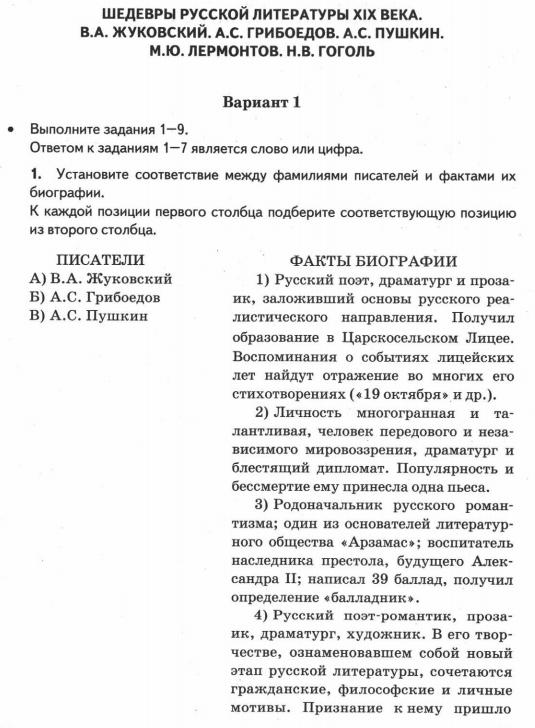 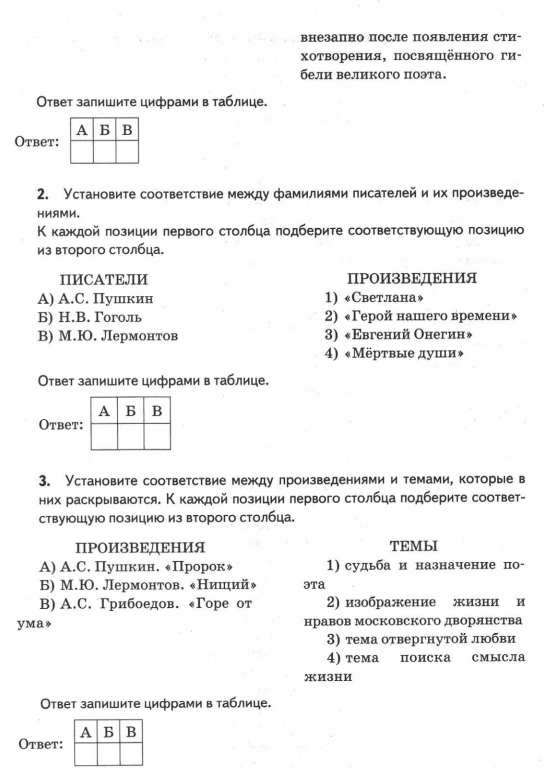 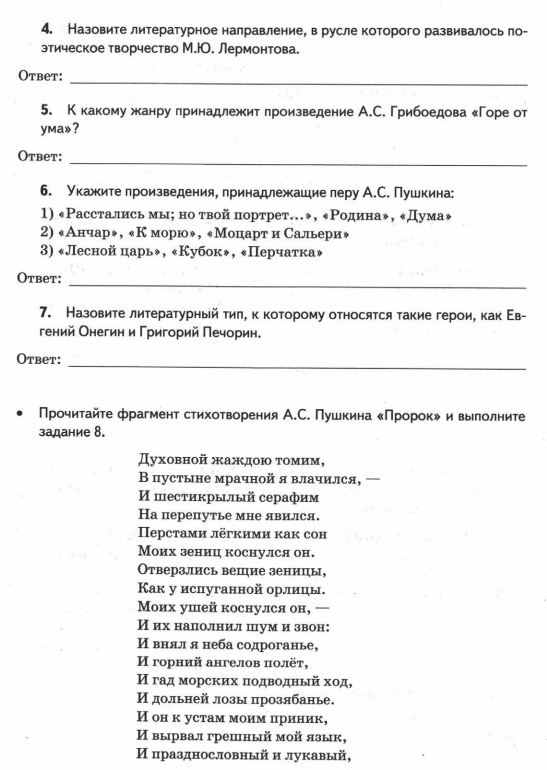 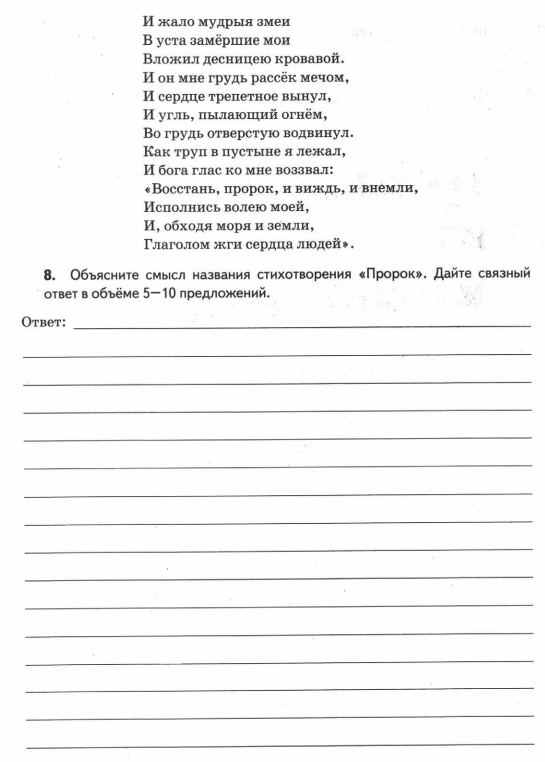 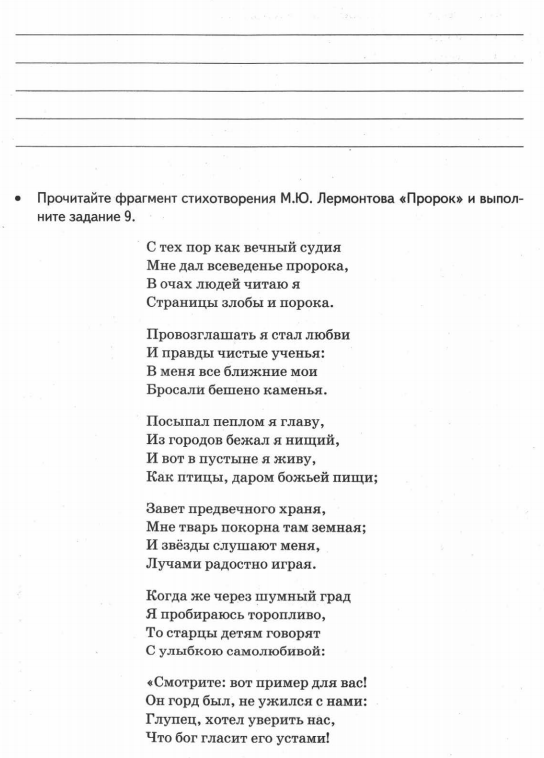 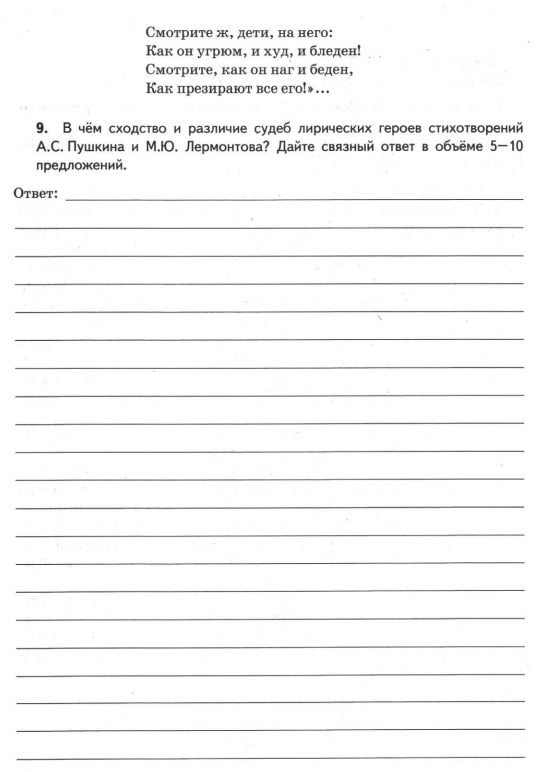 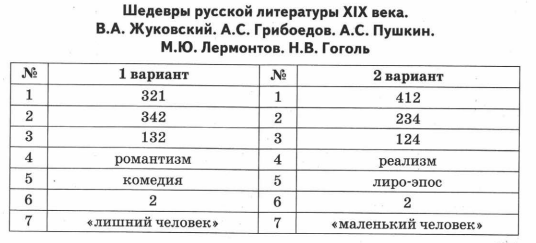 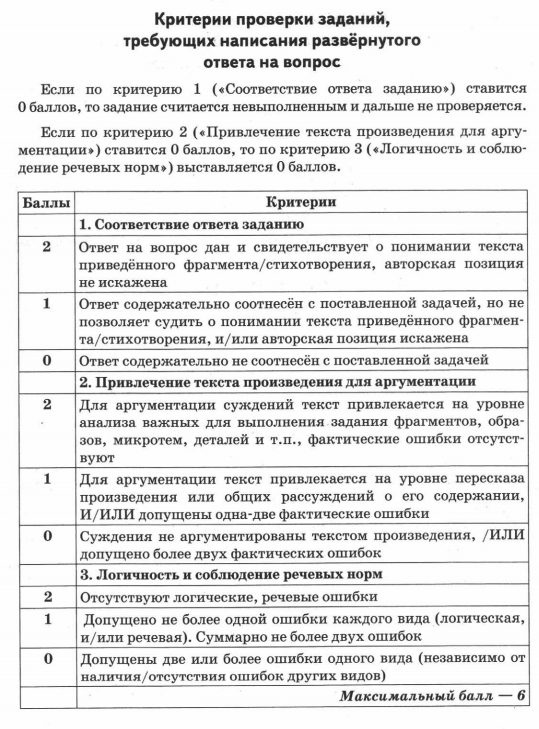 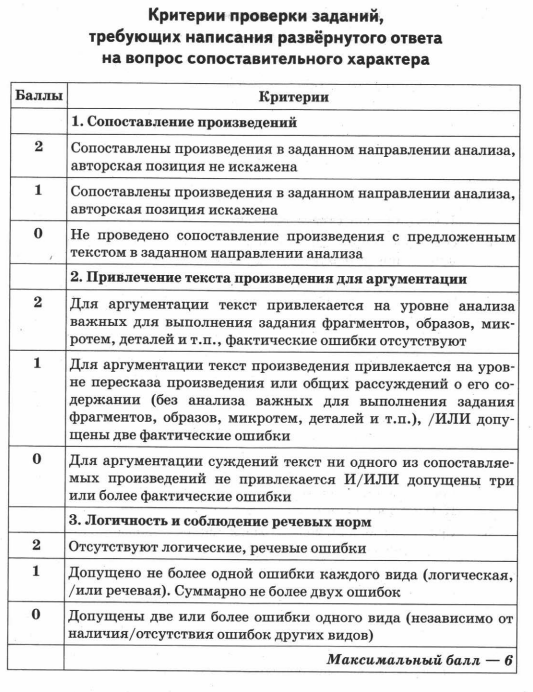 № п/пНаименование разделаКоличество часовКоличество часовКоличество часов№ п/пНаименование разделаОбщее количествоИз нихИз них№ п/пНаименование разделаОбщее количествоКРРР1Введение. 22Повторение и обобщение изученного по разделу «Литература первой половины XIX века»103Творчество А.С. Пушкина31Творчество М.Ю. Лермонтова31Творчество Н.В. Гоголя31Входная контрольная работа (стартовая)1 ВКРИз литературы второй половины XIX века (90 часов)Из литературы второй половины XIX века (90 часов)Из литературы второй половины XIX века (90 часов)Из литературы второй половины XIX века (90 часов)Из литературы второй половины XIX века (90 часов)3Литература и журналистика 50-80 годов XIX века24Творчество Ф.И. Тютчева45Творчество А.Н. Островского926Творчество И.А. Гончарова927Творчество И. С. Тургенева101Промежуточная контрольная работа1 ПКР8Творчество Н.А. Некрасова1039Творчество А.А. Фета, А.К. Толстого5110Творчество Н.С. Лескова4111Творчество М.Е. Салтыкова-Щедрина5112Творчество Ф.М. Достоевского91213Творчество Л.Н. Толстого121214Творчество А.П. Чехова103Итоговая контрольная работа1 ИКР15Подведение итогов1Итого102620№ п/пНаименованиеКоличество часовКоличество часовКоличество часов№ п/пНаименованиеОбщее количествоИз нихИз них№ п/пНаименованиеОбщее количествоКРРР1Введение12Реалистические традиции и модернистские искания в литературе  начала ХХ века13Творчество И.А. Бунина414Проза А.И. Куприна315Творчество М. Горького6116Проза Л.Н. Андреева27Серебряный век русской поэзии. Символизм и русские  символисты28Поэзия В.Я. Брюсова,  К.Д. Бальмонта219Творчество А.А. Блока7110Преодолевшие символизм (новые направления в   поэзии).   Лирика И.Ф. Анненского211Лирика     Н.С. Гумилева4112Творчество А.А. Ахматовой4113Творчество М.И. Цветаевой314«Короли смеха» из журнала «Сатирикон»215Октябрьская революция и литературный процесс 20-х годов216Творчество В.В. Маяковского61117Творчество С.А. Есенина61118Литературный процесс 30-х – начала 40-х годов.Историческая проза А.Н. ТолстогоЛирика О. Мандельштама319Творчество М.А. Шолохова61120Творчество М.А. Булгакова61121Поэзия Б.Л. Пастернака3122Проза А.П. Платонова123Проза В. Набокова223Литература периода Великой Отечественной 2124Творчество А.Т. Твардовского2125Поэзия Н.А. Заболоцкого226Литературный процесс 50-80-х годов227Творчество В.М. Шукшина228 Поэзия Н.М. Рубцова229 Творчество В.П. Астафьева2130 Творчество В.Г. Распутина2131 Творчество А.И. Солженицына3132 Новейшая русская проза и поэзия 80-90-х годов133 Современная литературная ситуация. 1 Итого991012